TỤC CAO TĂNG TRUYỆNQUYỂN 5CHÖÔNG II - PHAÀN ÑAÀU: GIAÛI NGHÓATrong phaàn moät cuûa chöông hai Chaùnh truyeän coù möôøi hai vò, phuï coù möôøi chín vò1/- Truyeän Sa-moân Thích Phaùp Thaân truï chuøa An Laïc ôû Döông Ñoâ, thôøi Nam Löông (Ñaïo Ñaït, Tueä Maïng)2/- Truyeän Sa-moân Thích Taêng Thieàu truï chuøa Kieán Nguyeân ôû Döông Ñoâ, thôøi Nam Löông (Phaùp Laõng, Phaùp Löôïng)3/- Truyeän Sa-moân Thích Phaùp hoä truï chuøa Kieán Nguyeân ôû Döông Ñoâ thôøi Nam Löông (Trí Vieãn, Taêng Ñaït)4/- Truyeän Sa-moân Thích Trí Haân truï chuøa Toáng Hy ôû Chung Sôn, thôøi Nam Löông.5/- Truyeän Sa-moân Thích Taêng Nhaõ ôû nuùi Hoå Khaâu, thuoäc Quaän Ngoâ thôøi Nam Löông (Taêng Linh, Phaùp Ñoä) Tueä Phaïm, Tueä Laõng.6/- Truyeän Sa-moân Thích Phaùp Suûng truï chuøa Tuyeân Voõ ôû Döông Ñoâ, thôøi Nam Löông (Trí Quaû, Taêng Thuïc)7/- Truyeän Sa-moân Thích Taêng Thieân truï chuøa Linh Caên ôû Döông Ñoâ, thôøi Nam Löông8/- Truyeän Sa-moân Thích Taêng Maân truï chuøa Trang Nghieâm ôû Döông Ñoâ, thôøi Nam Löông (Ñaïo Sieâu)9/- Truyeän Sa-moân Thích Phaùp Vaân truï chuøa Quang Traïch ôû Döông Ñoâ, thôøi Nam Löông.10/- Truyeän Sa-moân Thích Tueä Tröøng truï chuøa Tuøy Hyû ôû Haûi Nam, thôøi Nam Löông (Tueä Laõng, Tueä Löôïc, Phaùp Sinh, Tueä Voõ).11/- Truyeän Sa-moân Thích Phaùp Linh truï chuøa Ñònh Laâm ôû Chung Sôn, thôøi Nam Löông (Tueä Thaùi, Tueä Toaûn).12/- Truyeän Sa-moân Thích Trí Taïng truï chuøa Khai Thieän ôû Chung Sôn, thôøi Nam Löông.1/- Truyeän Sa-moân Thích Phaùp Thaân truï chuøa An Laïc ôû Döông Ñoâ.Thích Phaùp Thaân, voán hoï Laõ, ngöôøi ôû Xöù Nhaâm Thaønh. OÂng noäi Sö dôøi ñeán nguï ôû Thanh Chaâu. Sö xuaát gia thuôû nhoû. Sôùm coù chí hoïc Nho, roäng hoïc caùc kinh luaän, kheùo suy nghó cao xa, tuoåi caøng lôùn, Sö caøng lo Khoâng lo Höõu, ñeâm ngaøy buoàn baõ. Coù Aån Só Bình Nguyeân Minh Ñaøm Lieâu cheá dieãu Sö raèng: “Ba Döông taïi tieát, saùng sôùm caûnh trong. Sao chaúng uoáng röôïu ngon, ngaâm vònh thô môùi, maø suoát naêm suoát thaùng, trôïn maét chaêm nhìn boán vaùch töôøng. Traêm naêm chæ trong khoaûng khaéc, bieát ñöôïc thaønh nho toá hay chaêng?” Sö ñaùp: “bôûi Bình sinh xaáu toát, ñaâu theå noùi laø ñöôïc maát.” Neân chæ trong thôøi gian ngaén maø Ñaïi Minh thaønh luaän, tieáng toát cuûa Sö vang khaép laøng quaän.Khoaûng ñaàu nieân hieäu Thaùi Thæ (boán traêm saùu möôi laêm) thôøi Tieàn Toáng, chuøa Trang Nghieâm nhoùm phaùp taäp, Vua Minh Ñeá (Löu UÙc) ban saéc thænh Sö qua soâng ñeán truï chuøa An laïc. Traûi qua thôøi gian, Sö ñaùng laø Baäc sö töôïng, Taêng tuïc ñeàu kính troïng. Ñeán khoaûng nieân hieäu Kieán Nguyeân (boán traêm baûy möôi chín-boán traêm taùm möôi ba) thôøi Nam Teà, Sö gaëp phaûi vieäc tang cuûa ngöôøi thaân ôû queâ xa, treân ñöôøng trôû veà gaëp phaûi chöôùng ngaïi, Sö beøn trôû laïi ñaát Baéc. Nhaân ñoù Sö soáng tónh laëng, döùt baët vieäc ngöôøi, boû caû giaûng noùi. Maõi ñeán khoaûng nieân hieäu Vónh Minh (boán traêm taùm möôi ba-boán traêm chín möôi boán) thôøi Nam Teà, Teà kính Laêng Vöông Tieâu Töû Löông thænh hai möôi vò Phaùp sö giaûng noùi truyeàn trao, tha thieát thænh Sö ñeán, Sö coá khöôùc töø, song khoâng theå ñöôïc. ñang trong thôøi gian aáy, söï höng thaïnh cuûa Sö, khoâng Ñaïo baïn naøo coù theå ngang baèng. Theâm nöõa, Sö laø baäc Thuaàn haäu nhaân tueä, khoâng noùi lôøi coá gaéng. Sö an nhaøn, giöõ söï trong traéng, chaúng khinh thöôøng ngöôøi ñôøi. Ñeán nieân hieäu Thieân giaùm thöù hai (naêm traêm leû ba) – thôøi Nam Löông Sö thò tòch, thoï baûy möôi boán tuoåi.Baáy giôø, laïi coù Sa-moân Thích Ñaïo Ñaït, Thích Tueä Maïng, ñeàu laø caùc baäc tinh caàn tu hoïc noåi tieáng.Ngaøi Ñaïo Ñaït voán hoï Buøi, ngöôøi xöù Vaên Hyû, thuoäc Haø Ñoâng. Sö truù taïi Tinh Xaù Vónh Phöôùc ôû Quaûng Laêng, thöûô thieáu thôøi Sö giöõ hieáu haïnh moïi ngöôøi ñeàu bieát tieáng, cöùu giuùp nguy hieåm. Ñaïo haïnh thaám nhuaàn khaép caû beán soâng. Vaøo nieân hieäu Vónh Minh(boán traêm taùm möôi ba-boán traêm chín möôi boán) – thôøi Nam Teà, Sö giöõ chöùc Taêng chaùnh ôû Chaâu Nam Duyeän, luoân luoân lieâm khieát trinh baïch thanh nhaõ, coù taøi cai trò. Ngaøy Sö thoâi nghæ vieäc, chæ coøn coù naêm boù giaáy cuõ maø thoâi.Ngaøi Tueä Maïng, ngöôøi xöù Quaûng Laêng. Sö truï taïi chuøa An Laïc, voán doác loøng môû mang cöùu giuùp, chuyeân duøng söï thaáy bieát thaønh thaät.2/- Truyeän Sa-moân Thích Taêng Thieàu truï chuøa Kieán Nguyeân ôû Döông Ñoâ.Thích Taêng Thieàu, hoï Vöông, ngöôøi xöù Cao An; nöôùc Teà. Töø thöôû beù, Sö ñaõ nguyeän muoán thoaùt tuïc. Ñeán tuoåi hai möôi môùi thaät söï xuaát gia. Ñaïo tuïc thaûy ñeàu toân kính toâng sö. Sö coù daùng veû khoâi ngoâ, kheùo giöõ cöû chæ, taùnh tình oân hoøa, vaän ñieäu thanh nhaõ, kheùo gioûi môû mang kinh giaùo. Tieáng taêm vang khaép chaâu Nhöôõng. Sö chuyeân laáy boä Tyø- ñaøm laøm söï nghieäp.Khoaûng ñaàu nieân hieäu Nguyeân Huy (boán traêm baûy möôi ba)- thôøi Tieàn Toáng, Sö ñeán Hoaøng Aáp, truï taïi chuøa Kieán Nguyeân. Sö khoanhaäu nhaøn ñaïm, chaúng voïng giao du. Cuoái thôøi Tieàn Toáng, moïi söï ñeàu khinh baïc, theå taøi khoâng chuaån möïc, moïi vaät ñua tranh tröôùc maét, vinh nhuïc chæ trong khoaûnh khaéc. Sö vaãn an nhaøn rieâng töï giöõ gìn, töôùng traïng nhö voâ nhaân. Maõi ñeán luùc nhaø Teà môû vaän, leã giaùo sôùm hoaøn bò. Caùc haøng taêng tuïc ñeàu kính ngöôõng, Sö trôû laïi giaûng noùi nhö cuõ. Haøng haäu hoïc bieát ñieàu chính laø tröôùc phaûi söûa ñoåi söï troâng nhìn. Chæ moät boä Tyø-ñaøm maø Sö môû mang truyeàn baù khaép moïi mieàn ñaát nöôùc. Ñoà chuùng ñeán hoïc hoûi nghe giaûng thöôøng coù haøng traêm vò. teà Vaên Tueä vaø Teà Caùnh Laêng Vöông Tieâu Töû Löông nhaõ cuøng khaâm phuïc kính leã. Thoâi Tueä ôû Thanh Haø ñích thaân theo ñeán ñaát Baéc ñeán yeát kieán thöa hoûi, vaâng thöøa daïy raên. Ñeán nieân hieäu Thieân giaùm thöù ba (naêm traêm leû boán) thôøi Nam teà, Sö thò tòch taïi chuøa Kieán Nguyeân, thoï naêm möôi taùm tuoåi.Baáy giôø, taïi chuøa Kieán Nguyeân laïi coù Sa moân Phaùp Laõng, laø baäc kieâm thoâng tueä hoïc noåi tieáng. Sö voán hoï Thaåm, ngöôøi xöù Voõ Khöông  ôû Ngoâ Höng. Gia ñình Sö gaëp phaûi tai hoïa ôû ñôøi, nhaân ñoù Sö ñeán ôû xöù Kieán nghieäp.Nieân hieäu Ñaïi Minh thöù baûy (boán traêm saùu möôi ba) thôøi Tieàn Toáng, Sö cuøng anh ruoät laø Sa-moân Phaùp Löôïng ñöôïc vua Hieáu Vuõ Ñeá (Löu Tuaán) ban saéc tieáp noái ngaøi Tueä Ích xuaát gia. Luùc ñaàu, truï taïi chuøa Döôïc Vöông. Ngaøi Phaùp Löôïng luoân coù ñaïo haïnh cao khieát, trí tueä thöôøng saùng. Coøn Sö baåm taùnh sô suaát, chaúng chuyeân oai nghi, nhöng tieáng taêm laïi vang voïng khaép nôi, nghóa giaûi noåi tieáng. Sö nhoùm hoïp chuù giaûi Kinh Nieát-baøn, khaéc thaønh pho boä maø ngoân ngöõ haøi höôùc. Chaúng choïn giao du vôùi nhöõng ngöôøi cao kieán hôn mình, heã thaáy thì ghi cheùp, caû hai ngaøi ñeàu thò tòch vaøo nieân hieäu Thieân Giaùm (naêm traêm leû hai-naêm traêm hai möôi) thôøi Nam Löông.3/- Truyeän Ngaøi Thích Phaùp hoä truï chuøa Kieán Nguyeân ôû DöôngÑoâ.Thích Phaùp hoä, hoï Tröông, ngöôøi xöù Ñoâng Bình. Ban ñaàu, Sö giöõtaùnh lieâm tröïc, chaúng chòu tham laïm. Môùi möôøi ba tuoåi, maø Sö kheùo gioûi caùc loái vieát chöõ Thaûo chöõ leä. Thaày Sö laø Sa-moân Ñaïo Ung cuõng coù phong thaùo trong laønh, xoa ñaàu Sö maø baûo raèng: “YÙ khí cuûa oâng thì oâng coù khaû naêng chaán phaùt di Phaùp!” Ñeán luùc thoï giôùi cuï tuùc, thì Sö gaëp phaûi taêng buoàn cuûa cha. Sö chòu tang ôû suoát trong phoøng traûi qua boán naêm. Chaúng can döï ñeán moïi phaùp söï. Leã xong, Sö gaày oám ñeán noãi chaúng theå theo chuùng taêng laøm moïi vieäc.Vaøo nieân hieäu Hieáu Kieán (boán traêm naêm möôi boán-boán traêm naêm möôi baûy) thôøi Tieàn Toáng, Sö ñeán Döông Ñoâ du quaùn roài truï chuøa Kieán Nguyeân. Kheùo leùo baùt coå, thöôøng giaûng caùc kinh luaän, song Sö thöôøng laáy boä Tyø-ñaøm laøm maïng gia. Chaúng heà öa chuoäng theo theá tuïc, noùi naêng boû heát moïi phuø hoa, chaúng caàu thích hôïp, chæ mong thoâng suoát vaên lyù. Hoïc giaû theo Sö hôn caû ngaøn vò. Teà Caùnh Laêng Vöông xem troïn boä Huyeàn Thích, ñònh ra hö thaät, beøn thieát laäp nghóa trai taïi chuøa Phaùp Vaân vaø môøi Sö lam Tieâu laõnh. Sö giaûi thích giao keát thöôøng khoâng bò sai soùt vöôùng maéc. Sö luoân coù taâm laøm lôïi ích moïi vaät. Coù chí khoaùng ñaït cao xa, chaúng giao keát vôùi theá tuïc. Taát caû nhöõng nôi Sö qua laïi ñeàu laø nhöõng baäc coù tieáng taêm. Teà Thò Trung Traàn Löu Nguyeãn Thao, Quang Luïc Nguyeãn Hoái, Trung Thö Thò Lang Nhöõ Nam Chu Ngung ñeàu giöõ taâm nieäm roãng khoâng maø kính leã tieáp ñaõi, khoâng heà boû pheá. Töø treân ngoâi Vua cho ñeán caùc baäc Haàu Baù, Sö chaúng cuøng moät ngöôøi heát giao quen lôøn. Sö luoân saùng saïch rieâng moät mình, khuyeân gaéng moân Ñoà, chaúng möu lôïi khoâng chính ñaùng. Chæ laáy Kinh giaùo nhaân nghóa laøm hoaøi baõo.Ñeán nieân hieäu Thieân giaùm thöù saùu (naêm traêm leû baûy) thôøi Nam Löông, Sö thò tòch taïi chuøa Kieán Nguyeân, thoï saùu möôi chín tuoåi.Baáy giôø, coù Caùc Sa-moân Trí Vieãn chuøa Taân An, Sa-moân Taêng ñaït chuøa Thieân Baûo, ñeàu laø nhöõng baäc coù coâng sieâng naêng taäp hoïc. Töø thöôû beù, Sö Trí Vieãn ñaõ coù taâm thanh tònh giöõ chí khoâng ñöa tranh. Sö chuyeân giaûng noùi kinh giaùo Ñaïi thöøa, kheùo tu vieäc phöôùc. Coøn ngaøi Taêng Ñaït bình hoøa phoùng khoaùng, raát töï kính chuoäng.4/- Truyeän Sa-moân Thích Trí Haân truï chuøa Toáng Hy ôû ChungSôn.Thích Trí Haân, hoï Phan, ngöôøi xöù Kieán Khöông thuoäc Ñôn Döông.Töø thöôû beù, Sö ñaõ thoâng minh, coù chí tieát thaùo giöõ gìn hình nghi, söûa ñoåi moïi loãi laàm. Môùi baûy, taùm tuoåi, maø moïi vieäc trong ñôøi nghe qua tai thì khoâng queân laõng. Sö töøng ñeán chuøa Theâ Tónh, gaëp luùc ñang giaûng Phaùp, Nghe qua nghóa lyù möôøi hai nhaân duyeân, Sö beøn töï baûo raèng: “Sinh töû troâi laên khoâng coù cuøng taän!” Roài buøi nguøi, beøn coù chí muoán lìa tuïc. Moät hoâm, Sö ñeán choã Thieàn Sö Taêng Thaåm chuøa Theâ Tænh, caàu xin xuaát gia, doác loøng hoïc roäng, sieâng taäp haïnh caän söï. Ngaøi Taêng Thaåm baûo raèng: “Ta troâng xem thaàn minh ôû OÂng, ngöôøi khaùc khoù noi theo. Moïi ñieàu ñaùng taäp hoïc ñeàu chaúng phaûi laø saâu xa. Vì sao?” Sö ñaùp: “Muoán môû roäng tieát thaùo tai maét vaäy!”Sau khi thoï giôùi cuï tuùc, Sö theo Sa-moân Ñaïo Maõnh chuøa Ñoâng An nghe giaûng Luaän Thaønh Thaät. Ñöôïc boán bieán maø Sö khoâng heà ghi chuù. Luùc keát pho thì Sö laïi roõ raøng rieâng toû ngoä chaúng cuøng ñoàng baïn. Sö chaúng keát giao vôùi moïi ngöôøi ôû ñöông thôøi. Ngöôøi naøo cuõng coá ñöôïc tham döï vaøo moân tòch cuûa Sö. Luùc Sö giaûng noùi, vaên nghóa ñeàu tinh töôøng taùch baïch, boán chuùng ñeàu quy phuïc, thính giaû coù hôn taùm traêm ngöôøi, Sö baøy toû taâm tình, quùy chuoäng ôû choã coù theå thaáu hieåu, chaúng chuyeân taøi hoa, khaùc vôùi haøng löu tuïc. Khaùch hoûi, Sö chöa baøy thuø ñaùp ñaõ thoâi, ñeàu khen ngôïi phong caùch aáy, tieáng taêm Sö vang voïng khaép boán bieån.Khoaûng cuoái nieân hieäu Vónh Minh (boán traêm chín möôi boán) thôøi Nam Teà, Thaùi Töû (?) vaøo laàn ñeán Ñoâng Ñieàn, daãn caùc Noäi thò ñeán Chuøa. Sö nhaân ñoù caùo beänh töø taï, trôû veà chuøa Toáng Hy ôû Chung Sôn. An nhieân töï taïi, chaúng qua laïi vôùi caùc haøng giaøu sang. Haïnh Sö chaúng hôïp vôùi khoâng chaùnh, giao du Sö chaúng queân thaân. Moïi vaät cuûa ñaøn vieät cuùng thí, Sö ñeàu ñem ra xaây döïng söûa sang nôi chuøa Sö ôû.Ñeán nieân hieäu Thieân giaùm thöù naêm (naêm traêm leû saùu) Sö thò tòch, thoï saùu möôi moát tuoåi. An taùng nôi thaùp moä ôû taïi muùi.5/- Truyeän ngaøi Thích Taêng Nhaõ truï nuùi Hoå Khaâu ôû Quaän Ngoâ.Thích Taêng Nhaõ, ngaøi laø Con ngöôøi Anh cuûa sa-moân Taêng Cöø ôû chuøa Trang Nghieâm. Ngaøi Taêng Cöø laø ngöôøi luaät haïnh thanh nghieâm, thaáy ôû truyeän tröôùc. töø thöôû thieáu thôøi, Sö ngay thaúng tónh laëng, khaép xoùm laøng ñeàu nhaän bieát.Naêm möôøi laêm tuoåi, Sö xuaát gia taïi tinh xaù Ñoâng Sôn ôû Hoå Khaâu. Sö laáy söï cung kính hieáu haïnh ñeå kính thôø thaày, duøng ñieàu toát laønh ñeå giao tieáp vôùi beø baïn. Taùnh Sö öa thích sieâng naêng hoïc taäp. Sö ñeán kinh ñoâ truï taïi chuøa Trò Thaønh hôn hai möôi naêm. Thoâng raønh kinh giaùo,keû taêng ngöôøi tuïc ñeàu kính troïng khen ngôïi. Thaùi Thöôøng Khanh Ngoâ Quaän luïc Hueä Hieåu, Taû Thò Thöôïng Thö Luïc Tröøng Thaâm ñeàu tieáp ñaõi. Naêm ba möôi hai tuoåi, chí ngaøi döùt tuyeät phong traàn, cuoái cuøng ñi khaép phöông ñoâng roài trôû laïi Hoå Khaâu, gaù thaân nôi thaát vaéng, thoaùt haún ngöôøi ñôøi, xem ñoïc vaên coå, töï ñuû vôùi raùng maây, tuy laø rau laù chaúng ñaày ñuû, aùo ñôn keùp chaúng coù nhöng tuøy nghi nhaäm vaän, taâm ít nghó ngôïi. Lang Da Vöông Baân Thuù Ngoâ thöôøng môøi Sö nhoùm taäp Phaùp. Lieâu Ñoâ cho laø Tri kyû, noùi raèng: “Taïi quaän nhôø coù ñöôïc ngaøi taêng Nhaõ khoâng noùi naêng ñuøa côït luoáng doái nhöng ñaõ giaø yeáu, thaáy Sö suoát naêm phoùng sinh laøm vieäc chính, traõi loøng nhaân ñoái vôùi caùc loaøng truøng caù, ban ñöùc aùi, khaép thuù bay chaïy. Giaûng noùi tuy sô saøi maø beán bôø chaúng döùt baët. Ñaâu phaûi xoaù veát aån cö nôi nuùi non hieåm trôû môùi goïi laø Ñaïo. chæ caàn xuaát xöù chaúng maát caùi quan troïng, caøng thaáy ñöôïc cao Ñöùc!”Nieân hieäu Thieân Giaùm thöù taùm (naêm traêm leû chín) thôøi Nam Löông, Vua Vuõ Ñeá (Tieâu Dieãn) ban saéc cho Sö laøm Taêng Chaùnh ôû quaän aáy. Gaàn guõi nguyeân soaùi maø coøn buoâng lung taâm yù nhö trong nuùi röøng, neân maát söï toát ñeïp cuûa khuoân pheùp söûa ñoåi. Ñeán noãi coù söï phæ baùng cuûa nhöõng keû tham maïn, chöa haún theâm ôû nôi mình maø laïi cheâ bai tuoåi giaø. Ñeán nieân hieäu Phoå Thoâng thöù nhaát (naêm traêm hai möôi) – thôøi Nam Löông, Sö thò tòch, thoï baûy möôi tuoåi.Laïi coù Sa-moân Thích Taêng Linh, laø anh cuûa ngaøi Taêng Nhaõ, cuõng laø baäc thaïc hoïc noåi tieáng. Thöôû coøn treû, Sö laø ngöôøi tuaán tuù, kính caån, luùc lôùn leân laïi ngay thaúng nhöôøng nhòn, kinh luaät thoâng roõ chaúng troïn sôùm ñôøi.Laïi coù sa-moân Thích Phaùp Ñoä ôû chuøa Ñònh Laâm. Taùnh Sö laéng xeùt, noùi naêng chaúng voäi vaøng hung baïo, tröôùc thöïc haønh sao coù ngöôøi theo.Baáy giôø, ôû chuøa Trang Nghieâm laïi coù caùc sa-moân Tueä Phaïm, TueäLaõng, ñeàu laø nhöõng baäc thoâng hieåu giaùo ñieån noäi ngoaïi, noåi tieáng moät thôøi. Sö hoï Ngoâ, ngöôøi ôû ñaát Dieäm, taùnh tình quyeát ñoaùn, chaúng theo hình danh. Sö Tueä Laõng da traéng saïch nhö söông tuyeát, ngöôøi thôøi baáy giôø xöng goïi ngaøi laø Baïch Laõng. Sö thöôøng giaûng caùc kinh raát coù taøi naêng.6/- Truyeän ngaøi Thích Phaùp Suûng truï chuøa Tuyeân Voõ ôû DöôngÑoâ.Thích Phaùp Suûng, hoï Phuøng, ngöôøi ôû xöù Quaùn Quaân thuoäc	NamDöông. Sau gaëp ñôøi loaïn naïn neân dôøi ñeán ôû xöù Haûi Dieâm. Thöôû   thieáuthôøi, Sö ñaõ coù chí muoán thoaùt tuïc. Cha meï Sö raát thöông con neân chaúng chaáp thuaän. Ngaøi giöõ chí khí coá caàu xin. Cha meï Sö baûo raèng: Haõy ñôïi cha meï cöôùi vôï cho con xong roài con tuøy yù xuaát gia.Naêm möôøi taùm tuoåi, cöôùi vôï, môùi ñöôïc nöûa naêm, Sö beøn boû tuïc xuaát gia, ñeán truï chuøa Quang Höng, thaønh töïu phaùp thöùc, taäp hoïc oai nghi. Sau ñoù, Sö ñeán kinh ñoâ, truï chuøa Höng Hoaøng. Sö laïi nöông theo hai ngaøi Ñaïo Maõnh, Ñaøm Teá hoïc luaän Thaønh Thaät. Caû hai vò thaày ñeàu nhaõ yù cuøng khen ngôïi. Sö suoát ngaøy ñeâm sieâng naêng, chaúng vì noùng laïnh maø xao ñoäng taâm yù. Ngoâ Quaän Tröông Dung vaø Chu Ngung coù vieát thö noùi raèng: “Ngöôøi xöa muoán noái doøng neân ñeå laïi con caùi, nay Phaùp sö Phaùp Suûng, tuyeät döùt traàn luïy nhö nhoå boû ñaøm daõi, chí khí nhö theá, thaät lôùn thay, cao xa thay!”Sö laïi theo sa-moân Taêng Chaâu ôû chuøa Tröôøng laïc, hoïc thoâng Lu- aän Taïp Taâm vaø  Phaùp Thaéng Tyø-ñaøm. Roài laïi  theo sa-moân Ñaøm Baân  ôû chuøa Trang Nghieâm nghe giaûng caùc kinh, maø tham cöùu choã saâu xa, kheùo ñeán taän choã saâu cuøng. YÙ chæ cao xa, khoâng coù traùi ngöôïc, vaên veû xa xöa, phong thaàn ñeïp ñeõ. Teà Caùnh Laêng Vöông Töû Löông raát ñaõi ngoä. Thöôøng truï ôû Taây Ñeå, nghóa taäp soaïn caùc Danh hoïc. Coâng vieäc giao cho Ngaøi Trí Tuù ôû Trò Thaønh neân coù laém tranh giaønh. Ngaøi Trí Tuù noùi vôùi Sö raèng: “Ngay vieäc öùng ñoái naøy, laøm sao oâng baèng Toâi!” Sö baûo: “Xem tröôùc choáng sau thì toâi chaúng baèng oâng, nhöng giaûi danh ñònh thaät thì oâng chaúng theå baèng toâi!” Ngaøi Trí Tuù toû veû hoå theïn.Sö ngaøi ba möôi taùm tuoåi, coù Ñaïo nhaân Phaùp Nguyeän ôû chuøa Chaùnh Thaéng kheùo thoâng hieåu thuaät cuûa Phaøm Höùa, noùi vôùi Sö raèng: “Naêm oâng maõn boán möôi tuoåi seõ cheát, khoâng nôi naøo traùnh ñöôïc, chæ coù vieäc caàu nguyeän chö Phaät, leã saùm nhöõng toäi loãi vöôït thoaùt môùi coù theå hy voïng khoûi cheát!” Sö nhaân ñoù, laáy göông soi maët ñeå xem xeùt, thaáy treân khuoân maët mình coù haéc khí. Khi ñoù, Sö beøn baùn heát y baùt vaø moïi vaät duïng, ñoàng thôøi mua höông cuùng döôøng. Sö ñi thuyeàn veà höôùng ñoâng, ñeán thaúng Haûi Dieâm truï taïi chuøa Quang Höng, ñoùng phoøng leã saùm, döùt baët moïi söï ngöôøi vaät. Ngaøy queân aên nghæ, ñeâm chaúng côûi y phaùp, ñeán naêm boán möôi tuoåi, trong moät ñeâm cuoái naêm, boãng caûm thaáy hai tai söng ñau, caøng sinh loøng khieáp sôï. Ñeâm ñoù, leã saùm roài, ñeán canh tö, boãng nhieân Sö nghe ngoaøi cöûa phoøng coù tieáng ngöôøi baûo raèng: “Nghieäp cheát cuûa oâng ñaõ heát!” Sö voäi môû cöûa ra xem thì ñeàu khoâng thaáy ai caû. Ñeán saùng xem laïi thì “Haéc khí ñeàu ñaõ tan saïch, hai tai môùi sinh coát. Ñoù thaät laø neàn taûng cuûa saùm ñaûng. Coâng phu chaúng luoáng uoãng.”Sau cuøng, Sö laïi theo Sa-moân Tueä Cô ôû Ñoâng Haï nghe giaûngdaïy daãn daét. Ngoân luaän qua laïi vôùi thôøi gian chöøng möôøi ngaøy thì Vaên nghi lyù leõ vöôùng maéc laïi môû mang chí ngaøi. Sö Tueä Cô laïi coå vuõ Sö trôû thuyeàn veà laïi trôøi Taây. Sö ñeán ôû chuøa Ñaïo Laâm, môû Vuõ Laâm giaûn, môû hieân aùch nöôùc. Sö môû pho tìm kinh vaø thöôøng töï böïc boäi maø chaúng thoâi ñöôïc. Maõi ñeán luùc Ñoâng Hoân taïi vò, thöôøng thænh Sö ñeán Baéc sôn. Nhaân ñoù neân Sö dôøi ñeán truï chuøa Thieân Baûo.Nieân hieäu Thieân giaùm thöù baûy (naêm traêm leû taùm)- thôøi Nam Löông, Sa-moân Phaùp Caûnh chuøa Teà Long thò tòch. Sa-moân Taêng Chaùnh Tueä Sieâu taáu trình khaûi vaên thænh Sö ñeán truï ôû ñoù. Vua Voõ Ñeá (Tieâu Dieãn) ban saéc raèng: “moïi vieäc haønh vò vieäc laøm cuûa Phaùp sö Phaùp Suûng chaúng traùi vôùi luaät nghi, chaúng ham meâ taùnh duïc, chaúng coi troïng hình theá, nhaân töø vui veû, nhaõ coù phong thaùi cuûa baäc Quaân töû, ñaùng laøm khuoân pheùp kính tin, raát ñöôïc loøng ngöôøi!” Nhaø vua moãi laàn nghóa taäp ñeàu duøng leã nghi maø ñoái ñaõi vôùi Sö. Löôïc qua nieân laïp cuûa Sö neân vua ban saéc thöôøng ngoài ôû ñaâu. Thöôøng chaúng keâu goïi teân Sö, maø toân xöng laø Thöôïng Toïa Phaùp Sö. Thænh Sö laøm “Gia taêng”, ban saéc daâng thí xe boø, söùc ngöôøi, moïi thöù aên uoáng, quanh naêm chaúng ngôùt. Chuøa aáy voán nhoû heïp. Vua Voõ Ñeá laïi vì Tuyeân Voõ Vöông maø taïo phöôùc, ban saéc ngöôøi thôï söûa chöõa chænh trang laïi ñeå tieáp ñaõi Sö. Nhaân ñoù maø ñoåi teân laø chuøa Tuyeân Voõ. Sö coù caùc moân ñoà ñeä töû thuaàn haäu thöôøng ñeán caû traêm ngöôøi.Ñeán nieân hieäu Phoå thoâng thöù tö (naêm traêm hai möôi ba) boãng nhieân Sö bò beänh phong, khoâng theå caàm naém. Sö ôû treân gaùc kinh suoát ngaøy ñeâm chaúng nghæ. Heã coù caùc Phaùp söï thì Sö ngoài treân kieäu maø giaûng noùi. Khi chöa bò beänh, Sö leã Phaät, thöôøng laáy traêm laïy laøm haïn ñònh. Sau Sö khoâng theå daäy noåi, sang vaãn ôû treân giöôøng, cöù y theo thôøi khoùa maø qua traêm laàn cuùi ñaàu, ngaång ñaàu raát möïc chính thaønh. Ñieàu gì saùm, ñieàu gì nguyeän khoâng khaùc vôùi tröôùc. Veà sau, caên beänh caøng döõ doäi. Sö beøn tham haàu, troâng mong nôi Ñaïo! Ñeán ngaøy möôøi saùu thaùng ba nieân hieäu Phoå thoâng thöù naêm (naêm traêm hai möôi boán) Sö thò tòch, thoï baûy möôi boán tuoåi.Vua Voõ Ñeá thöông tieác ñeán vieáng ñieáu, keû taêng ngöôøi tuïc buoàn thöông kính meán. Vua ban saéc an taùng xaây thaùp moä taïi chuøa Ñònh Laâm. Moïi chi phí trong tang leã ñeàu do Thieân Phuû cung caáp. Xaù nhaân Chuû Thö troâng coi moïi vieäc.Laïi coù Sa-moân Trí Quaû. Voán hoï Quaûn, ngöôøi ôû ñaát Ngoâ, truï chuøa Quang Höng ôû Haûi Dieâm. Sö laø ngöôøi thanh baïch ngay thaúng bình thöôøng giaûn dò, kheùo gioûi tinh thoâng caùc kinh thuaät.Laïi coù Sa-moân Taêng Thuïc truï chuøa Coâng Xa ôû huyeän Dieäm. Ngaøi nhaët nhaïnh vieäc cuûa chuùng taêng ñeàu laáy laøm vieäc cuûa chính mình. Heã hoûi lieàn ñaùp, nghó löôøng khaép roäng. Tuy coù ngöôøi neâu baøy xeùt khaûo maø chöa theå cuøng taän choã yeáu dieäu cuûa Sö.7/- Truyeän ngaøi Thích Taêng Thieân truï chuøa Linh Caên ôû	DöôngÑoâ.Thích Taêng Thieân, hoï Laïc, ngöôøi ôû xöù Ñoå thuoäc Töông Döông,xuaát gia töø thöôû thieáu thôøi. Sö laø ngöôøi trung thaät, caàn kieäm, sôùm hôïp vôùi laøng quaän. Veà sau, Sö ñeán Ñoâ aáp, truï chuøa Linh Caên, queùt doïn moät caên phoøng saïch nhö Tieân quaùn, thanh khieát, söûa sang y phuïc, nöôùc buïi chaúng dính. Sö theo Sa-moân Baûo Löôïng chuøa Linh vò hoïc hoûi caùc kinh luaän. Vaên lyù thoâng ñaït, raát noåi tieáng. Taùnh Sö oai linh chaúng nhieãu, rieâng töï toân suøng, neáu chaúng ñaéc yù, thì ít tieáp xuùc. Vua Voõ Ñeá (Tieâu Dieãn) laáy pheùp nhaø taêng maø troïng ñaõi, Ngoâ Bình Haàu Tieáu Bính cuøng duøng leã maø tieáp ñaõi Sö.Trong muøa haï nieân hieäu Thieân giaùm thöù möôøi saùu (naêm traêm möôøi baûy) Vua Voõ Ñeá thöôøng ñeâm gaëp gôõ Sa-moân Tueä Huû. Ngaøy sau, nhaân ñeán nôi Phaùp hoäi. Sö hoûi ngaøi Tueä Huû raèng: “Ñeâm tröôùc nhaø vua noùi gì?” Ngaøi Tueä Huû baûo Sö: “OÂng sao voäi hoûi vaäy?”- maø lôøi tieáng raát hung döõ. Sö beøn thaúng tieáng maø baûo raèng: “Toâi vaø oâng ñoàng ñeán Taây chaâu ñeàu laøm Sa-moân. OÂng chæ moät luùc ñöôïc môøi gaëp vua tieáp ñaõi lieàn muoán laán böôùc ñoàng baïn. Toâi chæ kính thôø Phaät, xem caùc oâng khinh thöôøng nhö vaäy.” moïi ngöôøi trong phaùp hoäi ñeàu thaáy ngaøi Tueä Huû toû veû hoå theïn. Taùnh Sö thaúng thaén ñeàu ñaïi loaïi nhö theá.Ñeán nieân hieäu Phoå thoâng thöù tuï (naêm traêm hai möôi ba) Sö thò tòch, thoï naêm möôi chín tuoåi.8/- Truyeän Thích Taêng Maân truï chuøa Trang Nghieâm ôû DöôngÑoâ.Thích Taêng Maân, hoï Toân, gia ñình ôû taïi Phuù Xuaân thuoäc QuaänNgoâ. Coù Ngoâ Khai Quoác Ñaïi Hoaøng Ñeá laø toå tieân cuûa Sö. Thöôû beù, Sö moà coâi, khoâng ñöôïc chaêm soùc, Sö vöøa bieát noùi ñaõ öa thích ñoái vôùi Ñaïo.Naêm baûy tuoåi, ngaøi xuaát gia, taïi chuøa Taây Sôn ôû Hoå Khaâu, laøm ñeä töû Sa-moân Taêng Hoài. Sö theo thaày thoï hoïc naêm boä kinh. Chæ nghe qua moät laàn laø ghi nhôù. Tinh thaàn Sö thaáu suoát vöôït ngoaøi ñoàng baïn, vöôït leân moïi ngöôøi. Thöôøng cuøng ñoàng baïn noùi ñuøa veà caùc Ñieån leã, trong loøng Sö khoâng sao khoûi söï buøi nguøi, muoán laáy laøm traùch nhieäm cuûa chính mình.Toáng Laïi Boä Lang Ngoâ Quaän Tröông Bieän hoûi Sö raèng: “Sa-di, hoï gì? nhaø ôû ñaâu?” Ngaøi ñaùp: “Baàn ñaïo hoï Thích, nhaø ôû taïi nuùi naøy.” Tröông Bieän raát laáy laøm laï, ñaëc bieät daãn ñeán Tröông töï, Tröông töï troâng thaáy beøn ngôïi khen raèng: “Caây thoâng caây baùch tuy nhoû maø ñaõ coù khí phaùch cao ñeán taän maây”. Do ñoù maø tieáng taêm Sö vang xa.Naêm möôøi ba tuoåi, Sö theo thaày ñeán ñoâ thaønh, truï chuøa Baïch Maõ. Chö Taêng trong chuøa phaàn nhieàu laáy vieäc chuyeån ñoïc xöôùng ñaïo laøm chuyeân, maø phong vaän Sö troâng xa, song khoâng heà ñeå yù. Naêm Sö möôøi saùu tuoåi thì Sa-moân Taêng Hoài thò tòch. Ngaøi buoàn thöông kính tieác. Sau khi tang leã hoaøn taát, Sö dôøi ñeán truï chuøa Trang Nghieâm, kính ngöôõng toân thôø Ngaøi Ñaøm Caûnh. Ngaøi Ñaøm Caûnh voán truï chuøa aáy ñaõ laâu, neân coù phong hoaù pheùp taéc. Lôùn nhoû ñeàn hoøa theo. Chuøa cung caáp cho chö taêng ñaày ñuû. Sö an baàn kheùo hoïc, cuøng caùc vò Phaùp Vaân, Thieàn Cöông, Phaùp Khai laø baïn cuøng ôû trong chuøa baåm hoïc kinh luaän ôû boán Ngaøi Taêng Nhu, Taêng Thöù, Ñaïo ñaït, Phaùp löôïng, ban ñeâm thì nguû chung chaên, ban ngaøy thì möôïn y aùo cuûa nhau ñeå maëc, thaêm hoûi qua laïi, chaúng troán laùnh noùng laïnh. Sö doác söùc tinh thaàn quaû thaät nhö theá! Sö raát thaáu suoát Soá luaän, nghieân cöùu taát caû caùc kinh luaät. Nhìn ñaàu roõ cuoái, xem ngoaøi bieát trong. Noäi xeùt chính mình, beân caïnh laïi môû mang cho ñoàng baïn. Nghi tröôùc, keát xöa, khoâng gì chaúng tan lôû. Tuy maïng theá thaïc hoïc coù bieän luaän ñuùng sai, nhöng Sö ôû ngay trong trong ñoù môû mang khoâng heà böng bít. Moái saùng ñaõ hieån tröôùc, phong du caøng roäng xa. Teà Vaên Tueä Ñeá Caùnh Laêng Vöông Töû Löông, raát quùy kính, thænh môøi lieân tieáp.Thöôïng Thö Linh Vöông Kieän thænh Sa-moân Taêng Toâng giaûng kinh Nieát-baøn. Sö thöa hoûi lieân tuïc, moïi lôøi ñeàu beû gaõy ngöôøi vaán naïn. Vöông Kieäm noùi raèng: “xöa kia, ngaøi Truùc Ñaïo sinh vaøo ñeán Tröôøng An. Dieâu Höng ñeán vöôøn Tieâu Dao cuøng dieän kieán, beøn hoûi vaën Ñaïo Dung nghóa qua laïi hôn traêm phen, moãi lôøi ñeàu caàn kíp. Moïi ngöôøi ñeàu thaáy ñöôïc phong thaàn aáy. Vaø ñeàu kính phuïc naêng löïc taøi gioûi cuûa Ngaøi Ñaïo sinh. Nay ñaây, Phaùp sö Taêng Maân vöôït ngoä Thieân theå, taùnh cöïc chieáu cuøng, moãi lôøi haún qua khuoân pheùp. Khieán cho tröôùc khoâng theå daøn traän, neân beøn vöôït qua!”Vaên Tuyeân thöôøng thænh hai Phaùp sö Taêng Nhu vaø Taêng Thöù ñeán chuøa Phoå Hoaèng cuøng giaûng Luaän Thaønh Thaät. Lôùn cuøng thoâng thaéng, muõ loïng che thaønh boùng raâm. Sö ngoài ôû cuoái phaùp tòch, luaän baøn, töø  chæ trong môùi, ñaët lôøi roäng xa, qua laïi thaàn öùng, khieán thính chuùng laéng taâm chaêm chuù. Ngaøi Taêng Thöù Coâng beøn buoâng caây phaát traàn maø than raèng: “Laõo phu thoï nghieäp ôû Baønh Thaønh, nghó ñeán naêm tuï ôû ñaây. coùmöôøi laêm laàn laáy laøm quaät naïn. Thöôøng haän chaúng gaëp ñöôïc kình ñòch, aét muoán nghieân cöùu ñeán cuøng. Töø luùc ñeán Kinh Laêng tôùi nay ñaõ nhieàu naêm, môùi thaáy heát ôû ngaøy nay. Vaû laïi, ñeå thöû nghó ñoù, ñeán buoåi giaûng sau seõ ñaùp? Ñeán chieàu leân giaûng, môùi ñaùp vaøi giao töø, nghóa bò ngaên bít. Ngaøi taêng Thöù coâng ñoåi saéc maët, nhìn thính chuûng khaép phaùp hoäi maø noùi raèng: “Ngöôøi sinh sau ñaùng sôï! Lôøi noùi aáy ñaùng tin!”Ñeán nieân hieäu Vónh Minh thöù möôøi (boán traêm chín möôi hai)- thôøi Nam Teà, luùc ñoù, Sö môùi hai möôi saùu tuoåi. Laàn ñaàu tieân ñeán chuøa Höng Phöôùc, Sö giaûng Luaän Thaønh Thaät. Caùc baäc Luaän sö tieàn boái coù söï nhaän bieát cao xa ôû thôøi baáy giôø ñeàu ngoài döôùi chieáu. Phaùp hoäi aáy, thænh chuùng ñoâng nhö chôï, chuøa nuùi khaép nôi trong aáp khoâng ñaâu chaúng ñoùng cöûa ñeå nhoùm hoïp. Caùc haøng aùo maõo só töû khaép boán phöông ñua nhau keùo ñeán, ngoài xeáp ñaàu goái leân nhau maø chaúng cho laø chaät. Sö giaûng noùi tuy suoát ngaøy, nhöng khoâng toû veû meät nhoïc. Moïi ngöôøi ñeàu kính ngöôõng Sönhö Nhaät Nguyeät. Nhöõng ngöôøi mong moûi Ñaïo phong kính meán Ñöùc haïnh cuûa Sö, chaúng ngaïi xa muoân daëm cuøng ñeán. Töø thôøi nhaø Taán, nhaø Toáng tieáp noái caùc baäc Luaän nghò phaàn nhieàu chæ baøn cao noùi lôùn, ñua tranh cuøng khoa tröông. Ñeán luùc Sö giaûng noùi môùi thaät laø baäc thaày khuoân pheùp. Oai linh laïc tuù, thöôïng cô bieán hoùa nhö Thaàn. Lôøi tieáng nghe noùi ñuùng khuoân pheùp. Trong phaùp hoäi khoâng baïn lôùn tieáng. Keá nöõa, taùnh tình Sö raát nhöôøng nhòn, chöa töøng duøng lyù hôn baét eùp ngöôøi khaùc. Sö ñoái xöû vôùi chuùng laéng maét nhö nhaäp thieàn ñònh. Ñoù laø caùc haøng Ñaïo tuïc cuøng suy toân Sö nhö theá. Ngöôøi ñöông thôøi khen ngôïi Sö  raèng: “ Sö giaûi thích nghóa saâu, thoâng xöa khoâng ai baèng, ñieàu suoát theå chung, ngöôøi nghe nhaän deã toû ngoä, ngoõ haàu môùi roäng caùc Dò Luaän, ñaïi ñoàng vôùi chaùnh phaùp!”. töø ñoù, tieáng taêm Sö chaán ñoäng khaép döôùi trôøi, thính chuùng ñoâng hôn ngaøn ngöôøi. Sö chaêm chaêm kheùo daãn duï, khoâng heà baûo laø meät nhoïc!Taán An Thaùi Thuù Baønh Thaønh Löu nghieäp töøng noùi vôùi Sö raèng: “Phaùp sö thoâng hieåi kinh luaän. Côù sao laäp nghóa coù laém Nho?” Sö ñaùp: “Ñôøi Toáng meán quùy ngaøi Ñaïo Sinh môû Ñoán Ngoä ñeå thoâng kinh. ÔÛ ñôøi Teà kính troïng Ngaøi Taêng Nhu aûnh höôûng Tyø Ñaøm ñeå giaûng luaän. Coøn Baàn Ñaïo Chæ y cöù Vaên Kinh, Vaên Huyeàn thì Huyeàn, Vaên Nho thì Nho.”Baáy giôø, Caûnh Laêng Vöông Theá Töû Tha Chieâu. Truï ra traán giöõ Coái keâ, caàn Sö cuøng ñi, Sö baûo: “Toâi chæ giaûng tòch cuøng bieát chöa töøng tu qua. Nghe kia ñöôïc quaän, beøn laø lang baùi xa caùch!” Trong yù khoâng muoán. Moïi ngöôøi nhaân ñoù cuõng beøn thoâi.Nieân hieäu Vónh Nguyeân thöù nhaát (boán traêm chín möôi chín) thôøiNam Teà, Vua Ñoân Hoân Haàu (Tuùc baûo Quyeàn ) ban saéc cho taêng cuïc thænh ba vò taêng vaøo vöôøn Hoa laâm ñeå giaûng haï. Taêng Chaùnh suy toân Sö laøm Phaùp Chuû, ngaøi töø choái. Coù ngöôøi hoûi vì sao? Sö ñaùp: “Ñoù laø ñöôïm nhuaàn phaùp sö beân trong, chaúng ích lôïi Hoïc só beân ngaøi. Neân khoâng theå goïi ñoù laø giaûng.” Töø ñoù tieáng taêm Sö lan truyeàn khaép xa gaàn. Teân tuoåi vang ñoäng khaép choán kinh ñoâ. Lang Da Vöông Troïng Baûo, Ngoâ nhaân Tröông Tö Quang laø nhöõng baäc coù söùc hoïc thaáu suoát ôû ñöông thôøi, thanh baïch trong saïch rieâng tuyeät, ñeàu ñeán phaân thænh, duøng daûi the moäc ñeå giao baøy. Töø sau naêm thaønh laäp töøng chuyeân söï môû giaûi, phaùt trieån thaønh Toâng Töôïng. Chín boä loaïi, naêm thôøi giaùo ñeàu nhö caùc ngoùn tay treân baøn tay. Lyù maàu phuïc naïn thaûn nhieân deã daøng. Neân caùc haøng taêng tuïc ñeàu noái nhau thænh môøi khoù nhoïc. Baáy giôø, linh vaên sôùm thaønh, mang phong khí töø tröôùc ñeán, caùc baäc kyø tuùc toá voïng, coù taâm hoå theïn veà môùi cuõ. Baøy phuïc thì saùnh vai, kieàu quan thì thænh thoaûng xuaát hieän. Sö tuøy phöông laõnh hoäi, môû roäng löôïng coù thöøa, ñeàu ngaäm kieäu ngoïc, gaùc vaùnh ñi mau, ñaâu phaûi chæ moät ngöôøi maø thoâi.Gaëp luùc nhaø Teà traûi qua söï giöõ gìn ñaïo phaùp thuoäc loaïi toái cao. Baáy giôø, coù ngaøi Phaùp Suûng, keû tieåu nhaân ôû ñôøi ganh gheùt Quaân töû. nhaân laùnh ñaát Töø Boä, beøn nhaän lôøi thænh ñeán ñaát ngoâ. Baùnh xe Chaùnh Phaùp tieáp tuïc xoay chuyeån. Côø ñeïp thöôøng luoân döïng laäp, ñeàu tuy caên cô maø ñöôïc ñöôïm nhuaàn, coù tieáng vang voïng khaép Baéc Nam. Ñeán thôøi Hoaøng Löông öùng vaän môùi laém nhieàu, töø xa noi theo nhaø vua.Nieân hieäu Thieân Giaùm thöù naêm (naêm traêm leû saùu) thôøi Nam Löông, Sö ñeán kinh ñoâ, Thieân haï leã tieáp döôùi chieáu, raát ñoãi möøng vui. Vua Voõ Ñeá (Tieâu Dieãn) ban saéc cho taêng Chaùnh Tueä Sieâu mang chieáu chæ ñeán phoøng, muoán khuaát phuïc caùc vò Phaùp Sung, Phaùp Vaân, Nhöõ Nam, Chu Xaû, v.v.v. baáy giôø Sö vaøo vöôøn Hoa laâm, giaûng luaän ñaïo nghóa. Töø ñoù veà sau vò trí öu vieät cuûa Sö ngaøy caøng röïc saùng. Nieân hieäu Thieân giaùm thöù saùu (naêm traêm leû baûy) Vua Voõ Ñeá ban cheá vaên cho Sö chuù giaûi Kinh Baùt-nhaõ, ñeå thoâng khaép ñaïi huaán. Khaép caû trieàu quùy ñeàu nghó môû roäng quyeát ñieån. Vua laïi thænh naêm vò Ñaïi Phaùp sö ôû trong kinh aáp ñeán truï naêm chuøa giöõ vieäc giaûng phaùp. Vaø Vua môøi Sö ôû beân phaûi nhaø vua. Sö môùi troâng nhìn thaáu roõ thaâm tình nhaø vua raát vui veû. Nhaân ñoù, Vua thænh Sö laøm Gia taêng, luoân cung caáp ñaày ñuû boán thöù caàn duøng.Vua Voõ Ñeá laïi ban saéc thænh Sö ñeán Ñieän Tueä Luaân, giaûng Kinh Thaéng-man. Vaø Vua ñích thaân ñeán nghe. Ñoàng thôøi vua choïn caùc vò Taêng tuïc coù taøi hoïc nhö Ngaøi Thích Taêng Trí, Taêng Hoaõng, Laâm Xuyeân Vöông Kyû Thaát, Ñoâng Hoaøng Löu, v.v…. Sao luïc taát caû caùc kinh luaän,xeáp loaïi thöù töï, taát caû coù taùm möôi quyeån, ñeàu baûo laáy söï phaùn quyeát ôû Sö.Ñeán nieân hieäu Thieân giaùm thöù möôøi moät (naêm traêm möôøi hai) boãng nhieân Sö bò beänh phong. Sau ñoù tuy coù giaûm nheï song taâm yù coøn queân laàm, noùi naêng chaäm chaïp vaáp vaùp. Sö baûo: “Töø luùc leân toøa giaûng noùi ñeán nay ñaõ hai möôi naêm. Nhö thaáy bònh hieän taïi laø thuoäc loaïi khoâng theå bình phuïc, neân vieäc giaûng noùi ñeán ñaây laø heát!” Sö beøn söûa sang trong phoøng, laäp ñaïo traøng rieâng, ñeâm ngaøy leã saùm. Sau ñoù, Ngoâ Quaän Thaùi Thuù Tröông Sung, Ngoâ Höng Thaùi Thuù Taï Laõ, moãi vò ñeàu sai Lieâu Taû ñeán ñoâ daâng bieåu ñeå phaùt khieån, hai Quaän ñoùn röôùc, thuyeàn chaät caû beán soâng. Caùc vò hoïc só ôû kinh ñoâ nhoùm hoïp nhö söông moác nhoùm ñoïng. Treân ñöôøng ñi ngang qua caùc baäc Thuù Teå khoâng ai chaúng ñoùn chaøo. Taán Laêng Thaùi Thuù Thaùi Toãn ra haàu ôû cöûa ñoùn röôùc Sö maø khen ngôïi raèng: “Xöa kia, Troïng Ni coù ñöùc laøm vua ôû thôøi nhaø Chu, nay ñaây, Baân Coâng laïi coù ñöùc laøm vua ôû thôøi nhaø Löông!”Ñeán nhöõng naêm cuoái nieân hieäu Thieân giaùm (naêm traêm hai möôi) Vua Voõ Ñeá ban saéc Sö truï chuøa Trang Nghieâm, thieát laäp taùm toøa Phaùp luaân. Naêm vò taêng giaûng Phaùp, laáy nieân laïp maø saép xeáp thöù töï. Sö ñöôïc ôû sau cuøng. Ñoà chuùng raát nhieàu, giaûng ñöôøng chuøa Trang Nghieâm laø do Vua Theá Toå thôøi nhaø Toáng xaây döïng, loan loâ theâm boùng, dieân nhaâm laâu xa, ñeán maõi ngaøy aáy, chaúng chöùa thính chuùng. Vò taêng chaáp söï daâng Khaûi vaên taáu trình. Vua Voõ Ñeá coù ban saéc ñình chæ vieäc giaûng phaùp naêm ngaøy, thaùo dôøi vaùch cöûa khaép boán phía ra khoûi ngoaøi maùi tranh, laïi ñöa ñeán cung caáp naêm möôi chieác giöôøng, vaãn coøn chaät choäi. Caùc thöù quaùn trình beû phaù, moãi ngaøy coù ñeán möôøi maáy ngöôøi ñeán ñoâng ñaûo ñeàu thuoäc loaïi aáy. Nhaân ñoù, Sö xaû thí taát caû moïi vaät ñaõ thoï nhaän ñeå laäp giaûng ñöôøng lôùn. Sö beøn truyeàn giao cho caùc vò taêng sau.Sö laïi ñeán chuøa Giaûng Tænh ñeå giaûng Kinh Thaäp Ñòa. Nhaø cöûa tröôùc kia chæ coù naêm gian, Sö lo bò chaät choäi neân ngay tröôùc giaûng ñöôøng taïm döïng theâm naêm gian, hôïp laïi thaønh moät nhaø. Song, tôùi luùc giaûng thì trong chuøa ñeàu ñoâng chaät. Söï caûm hoùa ñoäng ñeán nhö theá yù chaúng phaûi löôøng ñöôïc. Thöôû thieáu thôøi, Sö cuøng Teà nhaân Tröông Dung Taï Thieáu keát baïn laønh. Caùc baäc taøi hoïc thoâng nhaân trong nöôùc khoâng ai chaúng ñeán leã. Ngaøi tuy ôû danh vò Quùy troïng nhöng chaúng möøng vui vinh hieån, chæ an nhaøn ôû moät ngoâi thaát, keùn choïn caùc baäc haøo höõu. Moïi ngöôøi thöôøng traùch haän nhö theá, chæ coù Ngoâ Quaân Luïc Thuïy laø ngöôøi hoïc roäng töï xöû, danh vò hieån thoâng, sôùm suøng leã kính. Sö cuõng raát kính troïng meán quùy. Baáy giôø, Thaùi töû Tung Thöù Lieâu Tuøng ñeán phoøng, Sö caùo beänh chaúng ratieáp. Luïc Thuïy möøng vui töï nhieân noùi raèng: “Ñoù thaät laø ñieàu hoaøi mong cuûa ñeä töû!” Moïi ngöôøi ñeàu suy toân söï meán quùy danh ñöùc cuûa Luïc Thuïy vaø caøng quùy troïng söï chaúng höôùng ñeán nôi ñôøi cuûa Sö.Maõi ñeán cuoái nieân hieäu Phoå Thoâng (naêm traêm hai möôi baûy) veà sau, beänh tröôùc cuûa Sö lieân tuïc hoaønh haønh. Sö muoán trôû lui ñeå yeân tónh. Giöõa ñeâm ngaøi boû veà Hoå Khaâu, khoâng ngöôøi naøo bieát. Baáy giôø, Tieâu Ngang ra traán thuù ôû Ngoâ Höng, muoán ñi ngang qua nuùi ñeå kính leã Sö. Sôn Chuû Trí Thieàn ñaõ bieát tröôùc neân maùch baûo cuøng Sö, Sö baûo: “Toâi laø ngöôøi beänh ôû choán nuùi chaàm, khoâng vieäc maø tieáp kieán nhö quùy hai ngaøn thaïch. Xöa Ñôùi Ngung aån cö taïi Baéc laõnh. Toáng Giang haï Vöông vaøo nuùi muoán ñeán ñoù. Ñôùi Ngung naèm döôùi cöûa soå chaúng chòu tieáp xuùc. Toâi tuy ñöùc moûng, xin nöông caäy vaøo söï vieäc cuûa Ñaùi Coâng!”Tôùi luùc Tieâu Ngung ñeán, Sö beøn theo cöûa sau maø troán. Naêm ñoù, Hoaøng Thaùi töû sai Thoâng söï xaù nhaân Haø Tö Tröøng vaâng leänh ñeán leã. Ñem caùc thöù kyû tröôïng, loø hôïp, chaên chieáu, choåi, quaït v.v.. ñeán taëng.Ñeán nieân hieäu Ñaïi Thoâng thöù naêm (naêm traêm ba möôi moát) vua Voõ Ñeá ban saéc thænh Sö dôøi veà truï chuøa Khai Thieän. Vaø sai quan sôû taïi lo ñuû leã ñeå phaùt daãn, khoâng troán ñöôïc, Sö thöôøng ngaång ñaàu troâng ngoùng nhìn trôøi. Ñang treân ñöôøng ñi, côn beänh taêng leân döõ doäi, khoâng kham noåi tôùi chuøa, nhaân ñoù taïm döøng ôû chuøa Trang Nghieâm. Sö beøn löu ôû maõi ñeán Ñaïi tieäm. Caùc thöù löông y, thöôïng döôïc luoân ñaày ñuû trong chuøa. Trung söù Tham haàu cuøng ngoùng troâng saên soùc. Ñeán saùng sôùm ngaøy moàng moät thaùng hai nieân hieäu Ñaïi Thoâng thöù taùm (naêm traêm ba möôi boán) Sö thò tòch taïi phoøng ôû trong chuøa, thoï saùu möôi moát tuoåi.Vua Voõ Ñeá buoàn tieác, Tröõ quaân than oaùn. Vua ban saéc ñeán ngaøy moàng saùu thaùng hai, an taùng xaây döïng thaùp moä taïi chuøa Khai Thieän ôû Chung Sôn. Moïi söï lôùn nhoû trong leã tang ñeàu tuøy saép ñaët ñaày ñuû. Aån só Traàn Löu Nguyeãn Hieáu Töï soaïn bia cheá nôi thaùp moä. Caùc Ñeä töû nhö Trí Hoïc, Trí Khaùnh, v.v.. laäp ba vaên bia. Trong ñoù, coù hai vaên bia do Hoaøng Thaùi töû Töông Ñoâng Vöông soaïn cheá vaên, döïng ôû beân caïnh thaùp moä, coøn moät vaên bia do Tröông Só Haø Daän soaïn vaên döïng ôû taïi chuøa.Ban ñaàu, Sö thöôøng öa thích Thieàn maëc, beøn y theo choã laäp nghóa maø khaép an taâm, qua thôøi gian khoaûng möôøi ngaøy ñaõ nhaäp ñònh ñöôïc. Sö ñem hoûi, vaø caùc Thieàn sö ñeàu baûo raèng: “Nhaø cöûa tuy coù khaùc, song söï vaéng laëng thì khoâng khaùc.” Sö ñaõ töøng trong nhöõng ngaøy giaûng phaùp maø noùi vôùi ñaïi chuùng raèng: “Xöa kia, Di Thieân Thích Ñaïo An thöôøng giaûng, sau khi ngoài thieàn, thöôøng baûo Ñoâ giaûng v.v.. vì caùc loaøi tuïng ñoïc kinh ba laàn. AÁy laø tröôùc ñaõ tu nghieäp haïnh thuø thaéng.” Sö muoán ñeán nôi ñaïichuùng, moãi ngöôøi trì tuïng Kinh Quaùn theá AÂm moät bieán, khi aáy caû phaùp hoäi ñeàu vui möøng, xa gaàn ñeàu cuøng thöïc haønh. Veà sau caùc haøng Ñaïo tuïc xaû thí moïi vaät caàu xin giaûng tröôùc luùc tuïng kinh. Do ñoù môùi baét ñaàu.Baáy giôø, taïi chuøa Linh Caên coù Tyû-khöu Thích Ñaïo Sieâu chuyeân caàn töï gaéng taäp hoïc, yù nguyeän muoán ñöôïc hieåu roõ nhö Sö. Ban ñaàu naèm moäng, thaáy moät ngöôøi baûo raèng: “Phaùp Sö Taêng Baân ôû thôøi Phaät Tyø-baø- thi ñaõ coù giaûng noùi. Nay oâng môùi tu taäp laøm sao sinh baèng ñöôïc! Nhöng chæ töï gaéng coâng, chôù lo khoâng thaønh ñaït, tuøy phaàn ñöôïc giaûi ngoä”. Veà sau, Ngaøi Ñaïo Sieâu thaät söï ñaïi laõnh ngoä.Sö thöôøng tu taïo töôïng Phaät Di-laëc vaø caùc phaùp cuï cuùng döôøng, sôùm toái leã baùi tham yeát, moäng thaáy Phaät Di-laëc sai Boà-taùt hoaù hieän ñöa caây boà-ñeà ñeán cho Sö. Vò Boà-taùt aáy baûo: “Caây Boà-ñeà, ñôøi Löông dòch laø caây Ñaïo traøng. Ñeä töû phaûi noùi lôøi aáy.” Sö nghe neân coá gaéng, baûo raèng: “Leã coù saùu giaác moäng, chaùnh moäng chæ coù moät, môùi laø tröôùc baøy toát xaáu. Neân khaép nôi döïng laäp cung chieâm moäng. Ñôøi sau beøn pheá boû. Vì ngöôøi ñôøi baïc beõo, raát laém giaû traù. Ñieàm moäng tröôùc cuûa toâi laø do taâm töôûng, caùc oâng chôù neân rao truyeàn.” Vì Trang Nghieâm cöûa chuøa vaø caùc töôøng vaùch xöa laøm thôï khoâng kheùo leùo. Theâm nöõa, chuøa Sôn Taây taïi Hoå Khaâu xaây döïng vaøo ñôøi Ngoâ ñaõ raõ muïc hö hoaïi vì quaù laâu ngaøy. Sö ñeàu söûa sang thay ñoåi, moïi vieäc hoaøn thaønh raát roäng ñeïp. Sö tu taïo kinh töôïng, toaøn chaúng caát giaáu, heã ngöôøi naøo caàn thì Sö daâng caáp, vôùi vieäc phoùng sinh boá thí, Sö khoâng heà moûi meät pheá boû. Coù vò Ñeä töû hoûi Sö raèng: “Hoøa-thöôïng tu taïo Coâng ñöùc thaät nhieàu, nhöng chöa khai môû döïng laäp Ñaïi trai hoäi, sôï e vieäc phöôùc chöa vieân maõn”. Ngaøi Baûo: “Ñaïi trai hoäi laø coù ích lôïi cuûa moät thôøi phaùt khôûi, toâi ít thieáu nhaân löïc, khoù ñöôïc heát lyù. Vaû laïi, gaïo rau töông daám cuûi nöôùc than tro, daãm ñaïp… laøm thöông haïi vôùi soá löôïng vi truøng raát nhieàu. Toâi chæ lo sôï coù chöøng aáy vieäc neân chaúng daùm laøm. Nhö laïi, caàu gôûi nôi cung vua, Quan phuû, nhöõng nhaø coù theá löïc, baûo laøm tuy nhieàu maø laïi caøng khoù heát yù. Keû nhaän thöùc gaàn troâng thaáy, nhôø ñoù maø ñöôïc khai ngoä. Coøn ngöôøi trí nhìn ngöôøi coù caùi cöôøi caàu danh. Caàu xin phaùp tuïc xaâm tinh sôùm ñeán. Neáu khoâng chuyeân chí thì seõ traùi vôùi taâm traéng trong. Nhö hieän ngay lôøi naøy coøn phaûi ñi qua söï cheâ cöôøi, neân toâi chaúng laøm.”Ngaøi noùi naêng kheùo leùo, cöû chæ toát laønh, thoát ra lôøi cao quyù, töï sinh nhìn ngaém, gioù thoaûng ñaày nhaø. Phaøm moïi vieäc laøm, Sö chaúng vì danh lôïi, chuyeân caàn chuù giaûi kinh giaùp, coá gaéng ôû lôøi toû ngoä. Ngöôøi tröôùc mình sau, thöôøng nhö chaúng baèng. Thöôøng coù nhöõng vò thaày khaùc noùi ñeä töû chaúng cung kính. Sö beøn goïi ñeán ñeå gaëp gôõ, vì laäp baøy caùc thöù aênuoáng roài duøng caùc phöông tieän ñeå daãn duï, beøn thaønh Thieän Só. Sö soáng khoâng Taû ñaïo boùi toaùn, chaúng coù voïng hoaëc phaøm phu. Laïi chaúng giaû traù kyø quaùi teå doái gaït nhöõng ngöôøi nhaän thöùc caïn côït. Caùc haøng Quùy nhaân Quaân töû ñeàu aûnh höôûng kính meán ñeán Sö, nhöõng ngöôøi thöông nhaân buoân baùn cuõng nhìn ñaïo phong maø sôï kính. Heã nghe ñeán teân Sö thì keû taø nguïy thaønh chaùnh, leû thoâ bò thaønh ngay.Ngaøi soaïn caùc boä: Luaän Sôù taïp taäp, Töù Thanh Chæ Quy, Thi Phoå quyeát nghi v.v.. coù hôn traêm quyeån löu truyeàn ôû ñôøi.9/- Truyeän ngaøi Thích Phaùp Vaân truï chuøa Quang Traïch ôû DöôngÑoâ.Thích Phaùp Vaân, hoï Chu, ngöôøi ôû xöù Döông Tieän thuoäc NghiHöng, laø con chaùu baûy ñôøi cuûa Taán Bình Taây Töôùng Quaân Xöù. Meï cuûa Sö hoï Ngoâ. Luùc môùi sinh Sö, thaáy khí maây ñaày phoøng. Nhaân laáy ñoù maø ñaët teân laø Phaùp Vaân.Naêm leân baûy tuoåi, Sö xuaát gia, laïi phaùp danh laø Phaùp Vaân. Sö theo thaày ôû chuøa Trang Nghieâm laøm Ñeä töû ngaøi Taêng Thaønh Huyeàn Thuù Baûo Löôïng, Sö laø ngöôøi taøi gioaûi, vöôït leân moïi ngöôøi ôû ñöông thôøi. Naêm möôøi ba tuoåi, Sö môùi baét ñaàu thoï nghieäp, raát ñöôïc Ngaøi Taêng Toâng ôû chuøa Ñaïi Xöông, Ngaøi Taêng Ñaït ôû chuøa Trang Nghieâm khen ngôïi. Ngaøi Baûo Löôïng töøng noùi: “Thaàn minh cuûa ta thuø ñaëc chaúng ai saùnh baèng. Töông lai haún laøm röôøng coät cho Ñaïi Phaùp!”Vaøo nieân hieäu Vónh Minh (boán traêm taùm möôi ba-boán traêm chín möôi boán) thôøi Nam Teà, Phaùp Sö Taêng Nhu trôû veà phöông Ñoâng, ñeán chuøa Ñaïo Laâm khai môû giaûng Phaùp. Sö ñeán doø hoûi quyeát traïch nhieàu ngaøy, vaên töø yù chæ khôi phaùt. Ñaïi chuùng ñeàu khen laï, Sö tuoåi nhoû ngoài xa, tieáng hoûi khoù roõ manh moái. Ngaøi Taêng Nhu baûo chieác gheá nhoû ôû ngay tröôùc, ñeå cuøng nhau hoûi ñaùp qua laïi. Do ñoù maø Sö noåi tieáng.Sö vaø sa-moân Taêng Baân cuøng ôû chung chuøa, tuoåi taùc ngang nhau, danh tieáng ngang baèng, hai vò cuøng traûi qua gaët haùi ôû caùc vò thaày hoaëc kinh, hoaëc luaän, suoát boán muøa ñi nghe giaûng phaùp, thôøi tieát noùng laïnh chaúng thoâi nghæ. Hai vò hoaëc giaûng tröôùc, giaûng sau, ñaàu ñeâm cuoái ñeâm xeùt thuaät vaên nghóa. Nhöõng luùc nhaøn roãi, ñi treân ñöôøng nghó suy nghóa lyù, neân chaúng töï bieát ñaõ ñi quaù choã ñeán, hai vò chuyeân caàn coá gaéng ñeán noãi nhö theá.Sö töøng xem sa-moân Phaùp Ñieàu ôû chuøa Tröôøng laïc giaûng luaän. Khi ra maø ngoaùi laïi baûo raèng: “Thaønh ñoâ cuûa Thieân töû xöù Chaán Ñaùn (Trung Hoa) thaät giaøu coù aùo maõo, cöû chæ oai nghi chôù cho laø deã laøm. caùcvò Phaùp sö tröôùc sau, hoaëc coù töø khoâng nghóa, hoaëc coù nghóa khoâng töø, hoaëc coù caû töø laãn nghóa, maø luoáng qua khoâng oai nghi. Ngaøy nay Phaùp toïa ñeàu ñaõ khuyeát thieáu. Taát caû ñeàu do taäp hoïc chöa toát, chöa neân giaûng noùi!”Muøa Haï nieân hieäu Kieán Voõ thöù tö (boán traêm chín möôi baûy) thôøi Nam teà, luùc ñoù, Sö ba möôi tuoåi, baét ñaàu ôû chuøa Dieäu AÂm, khai giaûng hai boä kinh Phaùp Hoa vaø Tònh Danh. Môû ñaàu, phaàn chaùnh, nguoàn, ngoïn, caùc phaàn danh loaïi, ngöôøi hoïc ñeán ñoâng nhö bieån, boán chuùng ñaày chaät giaûng ñöôøng, ñeàu cho raèng Lyù nhôø lôøi maø ñöôïc dieãn taû cuøng taän. Trang quyeån coøn khoâng, ñeán luùc Sö vì khaùch laäp baøy ngang doïc, so saùnh phaân loaïi, Sö coù bieän taøi nhö gioù nhanh, öùng bieán döôøng möa chaïy. Ñaùng söï beùn nhoïn aáy ít ngöôøi chuyeân taâm, khaùch chuû ñeàu than thôû, ñoàng lieâu ñeàu vui möøng. Ngöôøi ñöông thôøi goïi Sö laø “Taùc Huyeãn Phaùp Sö”. Sö kheùo gioûi giaûng kinh rieâng böôùc moät mình ôû ñöông thôøi. Teà Trung Thö Chu Ngung, Lang Da Vöông Dung, Baønh Thaønh Löu Hoäi, Ñoâng Hoaøn Töø Hieáu Töø v.v… laø nhöõng vò noåi rieáng moät ñôøi, ñeàu ñeán chaúng keát giao traùi nghòch. Hieáu Töø thöôøng ngaøy troâng thaáy Sö tuaán phaùt, töï nhìn laïi söï khieám khuyeát nôi mình, maø taùnh linh thaønh hieáu, nhoïc nôi saéc döôõng.Ñeán luùc Sö chòu tang meï, huûy hoaïi suy gaày quaù leã, qua nhieàu ngaøy chaúng aên, nguy aùch chaúng hôn tang. Ngaøi Taêng Baân thaáy vaäy baûo raèng: “Caùc baäc Thaùnh ñaët ra leã phaùp. Caùc Hieàn giaû noi theo, nhöõng keû chaúng Hieàn mong ngoùng, huûy hoaïi chaúng dieät, taùnh coøn ra khoûi Nho Toâng. Huoáng gì Phaät coù lôøi raát chí thieát laø muoán baùo ñaùp aân ñöùc sinh thaønh, gaàn thì ngay ñôøi naày hieáu döôõng nuoâi naáng cha meï, khieán moïi vaät sinh vui. Xa thì khai môû taâm Boà-ñeà ñeå daãn daét thaàn thöùc.”Ngaøi Taêng Baân laïi baûo: “AÂn aùi laø thöù giaëc quan troïng, khoâng theå xem thöôøng, xem thöôøng aân aùi laø vieäc khieán ngöôøi thaân quyeán luyeán maø ñoïa vaøo ñöôøng aùc. chæ coù ngöôøi trí vaän duïng söùc phöông tieän, kheùo leùo cheá ngöï thì ngoõ haàu ngöôøi coøn keû maát ñeàu höôùng veà con ñöôøng toát laønh. Caàn phaûi nghó ñeán lyù xa ñeå khieán coù thaønh beán bôø, ñaâu theå dung tình ñoàng nhö gaàn vaäy ö?” Nghe vaäy, Sö beøn caét boû tình caûm u buoàn nhoû nhaët, ñeán aên chuùt chaùo.Nieân hieäu Vónh Nguyeân thöù nhaát (boán traêm chín möôi chín) thôøi Nam Teà, Sö coù nhaän lôøi thænh cuûa quaän Tyø Laêng, caùc haøng Ñaïo tuïc cuøng caû nhaø, caùc haøng dò ñaïo cuõng nhoùm hoïp, Sö chaáp phaùp môû mang Phong du, Ñaïo toûa khaép kinh thaønh. Coå vuõ moïi ngöôøi bieát quay veà, caùc haøng caân ñai bieát trôû laïi. Ñeán luùc nhaø Löông leân ngoâi, cuõng raát khaâm troïng kính leã.Nieân hieäu Thieân Giaùm thöù hai (naêm traêm leû ba) thôøi Nam Löông, Vua Voõ Ñeá ban saéc thænh Sö vaøo ra caùc ñieän, aûnh höôûng môû mang, daàn daàn taùn döông lôïi ích. Hoaøng Cao voäi môøi nghóa taäp, khoâng heà chöa ban saéc maø Sö vaøo tröôùc, sau ñoù môùi haï chieáu leänh. Baáy giôø caùc baäc danh ñöùc, moãi ngöôøi töï soaïn luaän Thaønh Thaät nghóa sôù. Sö beøn gom nhoùm caùc kinh luaän hôïp soaïn, coù boán möôi khoa, laøm thaønh boán möôi hai quyeån. Khoâng bao laâu ñaõ nghieân cöùu xong. Vua Voõ Ñeá laïi ban saéc ôû taïi chuøa ba laàn giaûng noùi, roäng môøi caùc baäc nghóa hoïc sung boå vaøo caùc Ñöôøng Vuõ. Vua ban saéc truyeàn Chieáu, caùc thöù xe, boø, laïi löïc ñeàu chuaån bò ñaày ñuû.Ñeán nieân hieäu Thieân Giaùm thöù baûy (naêm traêm leû taùm) Vua Voõ Ñeá ban cheá vaên chuù giaûi Kinh Ñaïi Phaåm. Caùc haøng Trieàu quùy thænh Sö giaûng giaûi. Sö caùo beänh khöôùc töø chaúng ñeán. Vua Voõ Ñeá noùi: “Ñeä töû ñaõ ñang ôû ngoâi ngaøy nay, Phaùp Sö laø baäc Danh Ñöùc haäu lai, löu thoâng khoâng choã nöông töïa, khoâng theå chaúng töï löïc maø giaûng noùi?” Nhaân ñoù maø Sö theo ñeán. Sau ñoù, Vua laïi ban saùch chieáu thi leã thænh Sö laøm Gia taêng. Tö caáp raát öu ñaõi noàng haäu. Vua ban saéc Sö laøm chuû chuøa Quang Traïch. Môû ñaàu laäp ra Taêng cheá, ñeå laøm khuoân pheùp cho ñôøi sau. Hoaøng thaùi töû löu tình trong ngoaøi, choïn môøi möôøi vò taêng vaøo nôi Hoaøng Phoá. Traûi qua hai muøa haï chaúng ngöøng giaûng kinh maø cuõng huyeàn ñaøm ngoaøi vaên. Sö ôû ñòa vò Thöôïng thuû, rieâng theâm cuùng thí. Töø caùc baäc Vöông Haàu cho ñeán nhöõng ngöôøi giaøu sang vinh hieån. Khoâng ai chaúng khaâm phuïc kính troïng. Coøn nhö ñoái vôùi caùc vieäc toát xaáu vui buoàn, Sö chaúng heà traùnh neù thôøi tieát noùng laïnh. Ngöôøi ñöông thôøi goïi ñoù laø giao du haøo hieäp, nhöng Sö vaãn lieàn hoaèng phaùp, chaúng vì lôøi noùi aáy maø Sö lo toan.Trung Thö Lang Thuaän Döông Phaïm Chaån soaïn “Thaàn Dieät Lu- aän.” Caùc haøng quan lieâu chöa hieåu roõ lyù aáy, neân tröôùc tieân ñem taáu trình, Vua Voõ Ñeá ban saéc baûo Sö giaûng giaûi luaän aáy ñeå tuyeân baøy cho caùc haøng Thaàn haï. Sö beøn baûo khaép cuøng caùc haøng trieàu só vieát cheùp lu- aän aáy. Lôøi vaên tuy khaùc laï maø lyù nghóa thoâng thöôøng. Sö laïi cuøng Thieáu phoù thaåm öôùc vieát raèng: “Chuùa thöôïng baûo xeùt Thaàn Dieät Luaän, nay khieán cuøng trình. Phaøm Thaàn dieäu vaéng laëng, coù theå bieát maø khoâng theå noùi. Nghóa kinh hôïp maø chöa roõ, lyù ñaõ ñeán saùng maø coøn mòt môø, baäc chí nhaân thì baát ñoäng chieáu soi, voán coù theo Ñaïo, ñeán cô thì ruõ xeùt. Thaàn haï thì chæ huaán kín khaép. Cuùng teá hieáu höôûng ñaõ roõ raøng. Coù taâm kính meán Taêng söû, lôøi cuûa ba ñôøi laïi môû mang. Truï trong tình cuûa Ba-luaân. Döï chaúng laø caây coû, ai chaúng thôû than, ñoàng neùn ñi phong du; cuøng theâm môû mang khen ngôïi.” Thaåm Öôùc ñaùp raèng: “Thaàn voán chaúng dieät, laø vieäc ñaùng theo. Baøn noùi veà Thaàn dieät, kheùo duïng kinh sôï. Gaàn Öôùc Phaùp Sö,trong ñieän cuõng ñöôïc saéc ñaùp moät baûn, vui möøng nhaän laáy cung kính tìm xem queân caû nhoïc meät. Ñaâu nhoïc neùp phuïc ngoaïi ñaïo aáy ñeå lìa haún caùc thöù ma. Khoång Giaùo, Thính Giaùo ñeàu môû mang ôû ñoù. thaät laø Hoaèng chæ chaúng khaéc, thuyeàn beø cuûa tram ñôøi. Ñeä töû cuõng ngay nôi luaän aáy hôi ñeå chuùt nghi xeùt, so saùnh trieån baøy ñaày ñuû ñeå taáu trình.”Ñeán khoaûng cuoái nieân hieäu Thieân Giaùm (naêm traêm hai möôi) Sö muoán ñeàn ñaùp aân cuûa Thí chuû, neân ñeán trong laøng Ñoàng Haï thuoäc huyeän Maït Laêng xaây döïng moät ngoâi chuøa. Vua Voõ Ñeá ban saéc cho raèng Phaùp Sö xaây döïng chuøa, coù theå laáy teân cuûa Phaùp sö ñeå ñaët hieäu. töùc laø nuùi ôû phía Taây cuûa Thieàn Cöông. Giao quaùch noäi ñòa, thaät cao raùo saùng suûa, xaây nhaø choùt voùt treân ñaûnh nuùi, xoay maët höôùng Baéc thaønh thò, laø nôi khe suoái aån non, nôi taän cuøng hoang daõ. Suoát ngaøy Sö luaän baøn, khoâng heà nghæ boû. Ñeán nhöõng naêm gaàn cuoái nieân hieäu Thieân giaùm (naêm traêm hai möôi), nöôùc Phuø Nam ñem ñeán daâng taëng ba Boä Kinh. Vua Voõ Ñeá ban saéc cho Sö phieân dòch. Sö quyeát traïch roõ raøng ngoân ngöõ Hoa Phaïm, ñeàu lyù saùng yù baøy, töôùng traïng nhö ñích thaân vaâng thöøa. Vua sao cheùp caùc kinh Phöông Ñaúng, soaïn taäp Phaùp thöùc thoï giôùi Boà-taùt, xaây döïng ñaïo traøng Ñaúng giaùc. Thænh Phaùp Sö Tueä öôùc chuøa Thaûo Ñöôøng laøm Trí Giaû, ñích thaân nhaø vua caàu thoï Ñaïi giôùi ñeå töï trang nghieâm. Töø ñoù veà sau, caùc haøng Vöông haàu Trieàu só Phaùp tuïc khaép thaønh ñoâ hoaëc coù ngöôøi tuoåi taùc lôùn hôn Trí Giaû, ñeàu kính voïng Ñaïo phong bao la, ñeán thöa hoûi Phaùp thöùc thoï giôùi. Sö baûo: “Giôùi Öôùc laø moät, tröôùc ñaõ ñoàng baåm, nay laïi laõnh thoï, thaät khoâng ñieàu gì khaùc.” Coù luùc nhö thuù höôùng, coá chaáp ôû ñoù. Vua nhieàu laàn khuyeân giuùp, thöôøng noùi baøy daãn duï theâm. Sö baûo raèng: “Tröôùc tieân phaûi phaùt nguyeän, neáu ñöôïc töông öng, sau môùi thoï”. YÙ ngaøi muoán taâm Boà-ñeà trong ngoaøi khaép ñuû. Boû nhöõng gì ngoaøi mình ñeå thí cho chuùng sinh. Môû thoâng ñieän Quang Hoa ôû vöôøn Hoa Laâm, thieát laäp Ñaïi hoäi cuùng döôøng ngaøn vò taêng, phaân caùc vaät aáy thaønh naêm thöù coâng ñöùc. Thöôïng Ñeá tuøy hyû caûnh phaïm theo thôøi, vaøng ngoïc saùng choùi, traêm khí chan hoøa, caùc thöù kyõ nhaïc raát nhieàu, ngöôøi troâg xem nghieâng thaønh, khoâng ai chaúng khen ngôïi.Ñeán nieân hieäu Phoå Thoâng thöù saùu (naêm traêm hai möôi laêm)  VuaVoõ Ñeá ban saéc Sö laøm Ñaïi Taêng Chaùnh, thieát leã Ñaïi hoäi cuùng döôøng ngaøn vò taêng taïi chuøa Ñoàng Thaùi, roäng chieâu taäp caùc vò Tri Söï vaø caùc baäc hoïc haïnh Cao Taêng ôû caùc chuøa, yeát-ma baùi trao ñaët vò Vuõ Nghi. Moïi ngöôøi thaáy nghe ñieàu chöa töøng thaáy nghe, ñöôïc ñieàu chöa töøng coù. Töø ñoù veà sau, Sö bò beänh ñaõ tôùi luùc naëng, nhöng vieäc giaûng noùi khoâng heà pheá boû. Maõi ñeán luùc phaûi naâng ñôõ Sö leân phaùp toøa, quaù teä haïi. Sömôùi thoâi nghæ. Ñeán luùc Vua Voõ Ñeá ñeán chuøa Ñoàng Thaùi, giaûng kinh Ñaïi Nieát-baøn, ban saéc khieâng kieäu ñöa Sö leân ñieän, döïa gheá nghe giaûng. Maõi ñeán luùc chòu tang cha, côn beänh caøng döõ doäi vaø ñeán luùc Ñaïi tieäm. Ñeán ñaàu ñeâm hai möôi baûy thaùng ba nieân hieäu Ñaïi Thoâng thöù ba (naêm traêm hai möôi chín) Sö thò tòch taïi phoøng Sö ôû, thoï saùu möôi ba tuoåi. Caû hai cung ñeàu kính tieác, vì theá maø khoùc gaøo thaûm thieát. Vua Voõ Ñeá ban caáp Ñoâng Vieân Bí Khí, taát caû moïi vieäc trong leã tang ñeàu do Vöông phuû cung caáp. Vua laïi ban saéc baûo an taùng Sö beân caïnh chuøa Ñònh Laâm. Thaùi töû Trung thöù Lang Da Vöông Quaân soaïn Minh Chí. Ñeä töû Chu Tröôøng Daän, v.v.. coù söï luyeán moä nhö con, laäp hai vaên bia döïng ôû thaùp moä. Töông Ñoâng Vöông Tieâu Dòch moãi moãi ñeàu vì soaïn Vaên.Ban ñaàu, ôû tuoåi vöøa thoï giôùi Sa-di, Sö raát chuoäng kinh thuaät. Ñoái vôùi Kinh Dieäu Phaùp lieân hoa, Sö nghieân cuøng tinh yeáu, coù laém suy tö. Phaåm chöôùc lyù nghóa ñaàu cuoái xeùt xem, roài môùi ñeán u nham, giaûng noùi kinh aáy. Chaát ñaù laøm ngöôøi, nghe beû laù thoâng laøm phaát, töï xöôùng töï daãn, goàm thoâng khoù hieåu. Do ñoù vang danh ôû thôøi Nam Löông, thaät chöùa nhoùm hoïc roäng, maø Vaên Sôù ñieàu ñieäp, tröôùc sau nhieàu saùng roõ. Cuoái cuøng y cöù giaûng tuïng coù nhieàu caûn trôû coâng phu. Sö töøng ôû taïi moät ngoâi chuøa giaûng noùi kinh aáy. Boãng chieâu caûm hoa trôøi hình daïng nhö tuyeát bay khaép giöõa hö khoâng raûi xuoáng trong giaûng ñöôøng roài bay boãng leân giöõa hö khoâng chaúng rôi rôùt, maõi ñeán luùc giaûng xong môùi tan ñi.Coù Thaàn Taêng Baûo Chí laø baäc ñaïo vöôït phöông ngoaïi, ít ngöôøi  coù ñöôïc caûm tình, nhöng ñoái vôùi Sö thì kính meán laãn nhau, goïi Ngaøi laø “Ñaïi Laâm Phaùp Sö”, töøng ñeán choã Sö döøng ôû qua ñeâm, vaø noùi laø muoán hieåu Sö töû hoáng, xin Phaùp Sö noùi cho nghe!” Sö lieàn vì phaân chieát. Ngaøi Baûo Chí beøn buùng ngoùn tay ngôïi khen raèng: “Laønh thay! Vi dieäu, vi dieäu!” Nghi Ñoàng Traàn Quaän Vieân Ngang noùi raèng: “Coù vò Taêng thöôøng cuùng döôøng, caàu hoïc kinh Phaùp Hoa vôùi Sö. Boãng moäng thaáy coù vò taêng laï baûo raèng: “ÔÛ thôøi ñöùc Phaät Ñaêng Minh, Phaùp sö Phaùp Vaân ñaõ töøng giaûng kinh aáy, ñaâu theå ñoái ñòch.” Moãi luùc Sö giaûng giaûi, ngöôøi ñöa caùc thöù tieàn vaät, caàu xin tuïng kinh, thì coù ñöôïc laém ñieàu ñieàm öùng, Vaø ñöôïc moäng laønh nhö ñaõ coù noùi”. Coù ngöôøi ñaùnh caù ôû huyeän Di Laêng nhaët ñöôïc quyeån kinh trong maûng löôùi, ñoù laø phaåm Töù Töôùng Nieát-baøn. Vaø ôû cuoái quyeån ñeà laø “Nieân hieäu Nguyeân Huy thöù hai (boán traêm baûy möôi boán) thôøi Tieàn Toáng, Vöông Baûo Thaéng kính taïo daâng leân Phaùp Sö Phaùp Vaân ôû chuøa Quang Traïch”. Ñem vieäc aáy ñeå so saùnh thì luùc aáy Sö chæ môùi möôøi tuoåi. Tieáng taêm chöa vang xa, vaø khoâng nghe bieát chuøa Quang Traïch, maø Phaåm kinh aáy laø pheùp taéc chaân chaùnh, ban ñaàu ghi laø“Hoaèng Phaùp daàn daàn boû caù thòt”. Nghieäm xeùt yù haïnh hieän nay raát phuø hôïp. Sö coù cô thaàn bieán hoùa, moïi ngöôøi chaúng daùm ñua tranh saùnh ví. Sö coù ñöôïc ñieàu aáy, caøng theâm môû mang giaûng noùi.10/- Truyeän ngaøi Thích Tueä Tröøng truï chuøa Tuøy Hyû ôû Nam Haûi.Thích Tueä Tröøng, hoï Lan, ngöôøi ôû xöù Cao Yeâu thuoäc Phieân Ngung, naêm möôøi boán tuoåi, Sö xuaát gia, nöông töïa Hoaø-thöôïng Ñaïo Ñaït ôû chuøa Tuøy Hyû. Taùnh Sö trong saùng khoå tieát, giöõ vöõng trai giôùi, vôùi caùc thöù caù thòt tanh noàng, troïn ñôøi Sö chaúng heà gaàn guõi.Vaøo cuoái thôøi Nam Teà, traêm thöù ñeàu thoâi nghæ, Sö ñoùng cöûa leã Phaät tuïng kinh, chaúng tu hoïc roäng, ñaàu nieân hieäu Thieân Giaùm (naêm traêm leû hai) thôøi Nam Löông, Sö môû tröôøng hoïc. Caùc haøng taêng tuïc öa thích mong caàu ñeàu ñaït nhö chí nguyeän. Sö oâm giöõ nguyeän voïng, laáy ngaøy laøm naêm. Giöõa thôøi theá vöøa môùi môû mang, ñöôøng ñi veà höôùng Nam coøn bò taét ngheõn. Sö mang vaùc haàm saùch laàn löõa muoán ñi maø chöa caát böôùc. Vaø coøn beø baïn can ngaên, baûo Sö raèng: “Sao chaúng chuaån bò tö löông moïi vaät, ñôïi ñöôøng saù môû thoâng roài haõy ñi, maø voäi vaøng ñeå sinh ra lo khoå nhö vaäy?” Sö baûo: “Vinh hoa moïi vaät ñaâu coù lieân quan gì, ngaøy thaùng nhö ñieän chôùp, thôøi gian ñaâu ñôïi chôø con ngöôøi?” Töø ñoù, Sö doø hoûi ñöôøng saù gôûi gaém, beøn ñeán kinh thaát, döøng nghæ taïi chuøa Trang Nghieâm vaø nöông töïa Phaùp sö Taêng Maân, ngoài thaúng maët höôùng veà phía Baéc. Sö chuyeân caàn khoå tieát, buoâng maøn chuyeân nghieân cöùu moät vieäc, vöøa kinh vöøa luaät, hoaëc soá hoaëc luaän, trong thôøi gian hôn möôøi naêm caâu thuùc saâu xa, tìm caàu bí aån, Sö coøn giaáu veát döôùi chieáu maø tieáng taêm  ñaõ vang voïng ngaøy moät xa. Queá Döông Vöông Tieâu Töôïng, nghe Ñaïo phong cuûa Sö maø khaâm phuïc möøng vui, thænh Sö ñeán nhaø, ñaûnh leã quy y, caàu xin giaûng noùi. Gaàn guõi töï höôûng toát laønh, beøn khieán xa gaàn ñeàu tìm ñeán ngöôøi nghe vaên veõ roõ raøng. Sau, Queá Döông ra traán giöõ Nam Nhaïc, thænh Sö cuøng ñi. Caùc haøng Ñaïo tuïc khaép vuøng Tieâu Töông caøng theâm quy y kính ngöôõng. Phaùp tòch thöôøng luoân höng thònh, Sö kheùo leùo daãn duï, queân caû moûi meät.Ngaøi traùi nghòch vôùi Baø con ñaõ laâu naêm, theà taïm ñònh tænh, maø boán chuùng ôû Phieân Ngung, höôùng troâng Ñaïo phong kính troïng ñöùc haïnh cuûa Sö, thöôøng ñeán muoán thænh, moãi naêm caøng gaáp boäi. Neân ñeán nieân hieäu Phoå Thoâng thöù tö (naêm traêm hai möôi ba). Sö theo Söù ñi ngöôïc  laïi phöông Nam, giöõa ñöôøng gaëp phaûi nguy aùch hieåm trôû, Sö voán tình chaúng sôï, aên gaëp khaùch ñoùi, Sö nghieâng baùt maø ban thí. Moïi ngöôøi trong thuyeàn baøy bieän, Sö chaúng chòu nhaän laïi. Nhö thaáy ngöôøi ñôn baïc thìSö côûi aùo ban cho. Khi ñeán Nam Haûi, Sö döøng ôû taïi chuøa Tuøy Hyû. Baûy chuùng ñua nhau tìm ñeán nhoùm hoïp ñoâng ñaûo nhö röøng, hken ngôïi caàu thænh phaùp thí, nhöng Sö vaãn thöôøng luïy tích. Sö lyù duï tinh vi, caïn saâu ñeàu khoâng aån giaáu. Caùc haøng taân hoïc, cöïu hoïc troâng mong nhö coû neùp mình. Sö ôû taïi ñoù suoát naêm naêm, noùi phaùp lôïi sinh khoâng haïn löôïng. Chöa kòp trôû laïi ñoâ thaønh thì Sö ñaõ bò beänh maø thò tòch, thoï naêm möôi hai tuoåi. Luùc ñoù nhaèm nieân hieäu Ñaïi Thoâng thöù nhaát (naêm traêm hai möôi baûy).Baáy giôø, laïi coù caùc Sa-moân Tueä Laõng, Tueä Löôïc, Phaùp Sinh, Tueä Voõ, v.v.. ñeàu laø nhöõng vò nöông töïa thoï hoïc vôùi Phaùp Sö Taêng Maân. Tuy thoâng hieåu roäng caùc boä maø ñeàu chæ laáy Luaän Thaønh Thaät laøm chuyeân danh. Sö Tueä Laõng an baàn ham hoïc, thoâng hieåu roäng raõi, traûi qua thôøi gian laâu daøi ñaùng laø baäc Sö Töôïng kheùo gioûi vieäc truyeàn thuaät. Ngaøi Tueä Löôïc thoâng minh tuaán tuù, tuyeân giaûng coù khuoân pheùp, rieâng töøng ñieàu phaåm, raát ñöôïc khen ngôïi taùn thöôûng. Ngaøi Phaùp sinh tìm hoûi Dò Vaên, roäng baøy kinh luaän, giaûi thích choã saâu kín, lôïi vaät raát ñaëc thuø. Ngaøi Tueä Voõ giaûi thích vaên nghóa, tænh löôïc choã röôøm raø, tuyeân löu nhöõng ñieàu chöa roäng raõi, höông thôm, trong laù. Naêm ngoaøi ba möôi tuoåi Sö thò tòch.11/- Truyeän ngaøi Thích Phaùp Linh truï chuøa Thöông Ñ nh Laâm ôû Chung Sôn.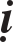 Thích Phaùp Linh, hoï Ñoång, khoâng roõ Sö laø ngöôøi xöù naøo. Gia ñình gaëp phaûi bieán hoïa trong theá söï, nhaân ñoù dôøi ñeán nguï taïi Kieán Khöông.Sö xuaát gia töø thöôû thieáu thôøi, truï chuøa Ñònh Laâm thöôïng, laäp chí khí tieát thaùo trong traéng beàn bæ, khieâm hoøa ít muoán. Sö xem roäng caùc kinh luaän coù laém ñieàu thoâng ñaït, raát gioûi caùc Kinh Nieát-baøn, Ñaïi Phaåm, Tieåu Phaåm, tinh thoâng Phaùp Hoa Tyø-ñaøm taâm luaän. Sö leân phaùp toaø Sö töû, phaùt ngoân bieän giaûi khoâng sôï haõi. Tröôùc tieân Sö neâu baøy cöông yeáu, keá ñeán khai daãn nguoàn maïch ñieàu löu, noùi naêng tuy öôùc löôïc maø yù chæ saâu saéc, tieáng taêm vang doäi khaép kinh hoïc. Sö laïi kheùo tu thieàn ñònh ñeå döùt moïi phan duyeân. Chæ khoå noãi thöôøng bò beänh taät, neân Sö choùng boû söï nghieäp giaûng daïy. Sö töï traùch mình do ñôøi tröôùc chaáp töôùng Phaân bieät daãn ñeán taïo neân nhöõng ñieàu traùi nghòch tai haïi neân nay phaûi chòu söï öông traùi. Nhaân ñoù, Sö trì tuïng moät boä kinh Ñaïi phaåm ñeå döùt heát moïi bít ngheõn, thanh tònh ñieàu hoøa, tuøy theo Phaïm haïnh. Suoát ba möôinaêm, chaân Sö chaúng böôùc xuoáng nuùi, khoâng aên caùc thöù coù muøi vò tanh noàng, thaân maëc aùo vaûi xaáu troïn ñôøi. Ñeán nieân hieäu Thieân Giaùm thöù naêm (naêmtraêm leû saùu) thôøi Nam Löông, Sö thò tòch, thoï saùu möôi chín tuoåi.Baáy giôø, taïi chuøa Ñònh Laâm thöôïng cuõng coù caùc Sa-moân Tueä Thaùi, Tueä Toaûn ñeàu laø nhöõng baäc noåi tieáng veà Thoâng hoïc. Ngaøi Tueä Thaùi töï khaéc kyû tu thaân, doác chí sieâng naêng veà thieàn trí, gioûi veà noùi baøn, truyeàn ñaït. Ngaøi Tueä Toaûn taâm taùnh traéng trong, chaúng caàn cung phuïng hình haøi. Trinh thaät coù taâm trong traéng, coù khí thaùo cuûa baäc Quoác Só.12/- Truyeän ngaøi Thích Trí Taïng truï chuøa Khai Thieän ôû	ChungSôn.Thích Trí Taïng, hoï Coá, voán teân laø Tònh Taïng. Ngöôøi xöù ôû	QuaänNgoâ, laø con chaùu ñôøi thöù taùm cuûa Ngoâ Thieáu Phoù Dieäu. Cao Toå cuûa Sö laø Baønh nieân laøm Tö Noâng Khanh, Taèng Toå cuûa Sö laø Thuaàn, laøm Tieàn Ñöôøng leänh. OÂng noäi cuûa Sö laø Dieâu Chi laøm Vieân Ngoaïi Lang, cha cuûa Sö laø AÙnh. Vaâng phuïng trieàu thænh, ñaõ maát sôùm, meï cuûa Sö coù laàn moäng thaáy nhieãu quanh Ngoâ thaønh moät voøng, maây muø phuû khaép boán phía maø giöõa khoaûng trôøi trong saùng toû, caùc vì sao rôi ruïng döôùi ñaát, beøn boác laáy maø nuoát, nhaân ñoù maø mang thai Sö. Ñeán luùc sinh Sö, tuy beù nhoû maø Sö thoâng minh, thöôøng coù taâm nhöôøng nhòn. Töø moïi söï aên maëc cho ñeán cung caùch oai nghi ñeàu nhö hoa môùi nôû. Sö luoân nhöôøng tröôùc maø ôû choã sau cuøng. Do ñoù tieáng taêm Sö vang voïng neân khaép xoùm laøng ñeàu kính meán vaø quyù chuoäng. Naêm möôøi saùu tuoåi, Sö xuaát gia, thuoäc ñôøi Vua Minh Ñeá (Löu UÙc (boán traêm saùu möôi laêm-boán traêmbaûy möôi ba) thôøi tieàn Toáng).Nieân hieäu Thaùi Sô thöù saùu, Vua ban saéc cho Sö truï taïi chuøa Höng Hoaøng, phuïng thôø caùc Sa moân Taêng Vieãn, Taêng Höïu chuøa Ñònh Laâm thöôïng, sa-moân Hoaèng Toâng ôû chuøa Thieân An laøm thaày, danh ñöùc caùc Sa moân aáy ñaõ neâu nhö caùc truyeän tröôùc. Sö nöông töïa baåm thoï moïi söï chæ daïy trong khuoân pheùp, kính nghóa cao lôùn. Thaày Sö töøng coù luùc bò beänh raát naëng khoâng aên uoáng nhieàu ngaøy, Sö cuõng theo theá ñôïi ñeán luùc thaày aên uoáng trôû laïi Sö môùi aên uoáng. Töø ñoù, Sö giöõ vöõng giôùi ñöùc, hoïc nghieäp thoâng suoát saâu saéc.Thôøi baáy giôø, coù hai phaùp sö Taêng Nhu, Taêng Thöù laø nhöõng baäc huyeàn toâng ôû ñôøi. Ban ñaàu, Sö tìm ñeán theo hoïc, ñöôïc chæ daïy kinh luaän, bieän chung tinh lyù. Ñeán luùc caùc vò aáy môû hoäi dòch luaän phaùp, chaúng theå vöôït qua ñöôïc beán bôø cuûa Sö. Sö thoâng hieåu nhö thaàn. Moãi luùc nghe trình baøy Vi ngoân, Sö lieàn döï phaàn so saùnh daáu veát, khoâng gì chaúng chieát phuïc. Do ñoù, hai Phaùp sö aáy ñeàu khen ngôïi, bôûi vì chaúng bì kòp Sö. Teà Thaùi uyù Vaên Hieán Vöông Coâng raát laáy laøm khaâm phuïc neå troïng, beønthænh Sö an cö, thöôøng than traùch laø ñöôïc gaëp quaù muoän!Thaùi Teå Vaên Tuyeân Vöông kieáp laäp chaùnh ñieån ñeå tieáp noái laøm ngôøi saùng Ñaïo Phaät, saép giaûng Kinh Tònh Danh, cuøng choïn löïa caùc baäc Thöôïng Thuû, beøn thænh ñöôïc hôn hai möôi vò taêng tinh thoâng giaûng giaûi. Thaêm doø, tìm kieám môùi tìm ñöôïc Taïng. Sö tuoåi taùc treû nhoû neân döï        ôû cuoái toøa. Sö tuyeân döông truyeàn thuaät nghóa lyù, khoâng ai caân nhaéc choáng khaùng, neân caùc haøng ñaïo tuïc töï nhieân caøng theâm toân suøng kính troïng. Voán tröôùc ñoù, coù Phaùp Sö Thaän ôû Coái keâ, chæ muoán tuyeân thoâng phaùp maàu beøn thænh vaên tuyeân, tìm caàu giaûng Töôïng, vì tieáng taêm Sö vang voïng khaép cuøng, theâm thuoäc quyeán thuoäc, beøn löu lieân Coái keâ traûi qua nhieàu naêm thaùng, laïi öùng theo coå xuùy nhieàu ngöôøi hoïc. Chæ vì luaät boä chöa tinh thoâng neân laïi tìm ñeán choán kinh kyø. Ñöùc tin ñoàng nhö thí duï chieác bình, döôøng nhö truyeàn ñaêng, khoâng bao laâu Sö ñaõ thaáu suoát luaät Thaäp tuïng vaø nghieân cuøng caùc Boä. Cuoái cuøng trôû laïi Quaän Ngoâ, Ñaïo vung khaép sinh ñòa, ngöôøi hoïc mang löông thöïc tìm theo chaúng ít.Ñeán nieân hieäu Vónh Nguyeân thöù hai (naêm traêm) thôøi Nam Teà, Sö laïi ñeán Voõ Ñoät, ôû taïi nuùi Phaùp Hoa, nhoùm hoïp chuùng maø môû mang söï nghieäp giaùo hoùa. Ñeán luùc ñöùc nhaø Teà saép suy suïp, Vöông thaát coù laém nhieãu loaïn. Khaép trong nöôùc ñaõ ñoùng beá kinh tòch, ñaïo bò boû pheá, Sö nhieàu laàn neâu cao, muoán suoát ñôøi ôû taïi Voõ Ñoät. Maõi ñeán luùc nhaø Löông thay ñoåi môû mang Chaùnh Phaùp. Hoaøng hoa tieáp ñeán, Sö beøn ñi tôùi choán kinh ñoâ, vua Voõ Ñeá (Tieâu Dieãn) xuoáng kính leã vaâng tu. Nhöõng ngöôøi giaøu sang vinh hieån, khoâng ai chaúng cung kính. Baáy giôø, gaëp luùc Thaùnh Taêng Baûo Chí thò tòch, an taùng taïi Chung Sôn, phía tröôùc phaàn moä xaây döïng thaùp baùu. Chuøa ôû ñoù teân laø Khai Thieän. Vua beøn ban saéc môøi Sö ôû ñoù. Tröôùc kia, luùc chöa thoï giôùi cuï tuùc, Sö coù gaëp ngaøi Baûo Chí taïi chuøa Ñònh Laâm thöôïng, beøn suy cöû Sö ôû tröôùc. Ngaøi duoãi baøy söï suøng kính, nhaän bieát ñöùc voïng coù choã quy veà, thaáy tröôùc söï keát quy toát laønh.Baáy giôø, Vua Voõ Ñeá raát toân kính Phaät giaùo, khaép nôi trong cung Sö ra vaøo töï nhieân. Vua baûo moät ngöôøi mang caùnh cöûa chaén maët phía Nam trong vöïc, baøn baïc cho raèng Phaùp cuûa vua ngoài chæ laø choã leân cuûa Thieân töû, caùc Sa-moân khoâng theå xen döï vaøo. Sö nghe theá töï nhieân ñoåi saéc maët, lieàn vaøo Kim moân ñeán nôi Chaùnh ñieän. Ngoài xoâm treân phaùp toøa, caát tieáng baûo raèng: “Baàn ñaïo xöa kia laø Ngoâ trung Coá Lang coøng chaêng tuûi theïn giöôøng Vua, huoáng gì môùi laäp laïi Ñònh Quang Kinh luaân Thích Töû, neáu ñaøn vieät muoán gieát baàn ñaïo thì neân gieát ngay. Chaúng sôï khoâng coù choã thoï sinh. Neáu giao ôû phöông treân hay trong tuø nguïc, chaúng chöôùng ngaïi haønh ñaïo!” Sö lieàn ruõ aùo ñöùng daäy. Vua beøn boû saéc leänhmaø vaâng theo phaùp taéc tröôùc. Sö löôïc qua Thieân töû, ñeà cao Phaät giaùo ñeàu ñaïi loaïi nhö vaäy.Coù Baø laõo mieàn queâ, gioûi ñoaùn töôùng ngöôøi, noùi vôùi Sö raèng: “Phaùp sö thoâng minh taøi bieän gioûi nhaát treân ñôøi, khaép trong nöôùc ñeàu bieát tieáng, nhöng thoï maïng khoâng laâu daøi, chæ coù theå soáng ñeán naêm ba möôi moát tuoåi thoâi!” Naêm ñoù, Sö ñaõ hai möôi chín tuoåi nghe lôøi noùi  aáy, Sö lieàn boû moïi vieäc giaûng giaûi, doác heát tinh thaàn taán tu ñaïo nghieäp, phaùt theä nguyeän lôùn, chaân chaúng böôùc ra khoûi cöûa. Vaø Sö xeùt tìm trong Kinh taïng, beøn coù ñöôïc Kinh Kim cöông Baùt-nhaõ. Sö thoï trì ñoïc tuïng, doác chí phuïng haønh. Ñeán chieàu hoâm cuoái naêm nguy aùch, Sö duøng nöôùc aám thôm taém goäi, trang nghieâm tònh thaát ñeå chôø ñôïi söï cheát ñeán. Boãng nhieân nghe giöõa hö khoâng coù tieáng baûo raèng: “Naøy ngöôøi Thieän Nam! OÂng qua tuoåi ba möôi moát, ñoù laø thôøi kyø baûo taän. Nhöng do naêng löïc cuûa Kinh Kim Cöông Baùt-nhaõ, neân tuoåi thoï ñöôïc keùo daøi gaáp boäi!” Sau ñoù, Sö ra khoûi nuùi, thöû ñeán choã Baø laõo ñoaùn töôùng tröôùc kia. Baø laõo aáy kinh haõi baät daäy hoûi raèng: “Do nhaân gì maø oâng soáng ôû ñôøi vaäy? Tröôùc kia thaáy töôùng maïng soáng ngaén nguûi, nay hoaøn toaøn khoâng coøn nöõa. Ñoái vôùi Sa-moân toâi thaät khoâng theå ñoaùn bieát töôùng!” Sö hoûi: “Vaäy nay töôùng thoï maïng toâi ñeán bao nhieâu?” Baø laõo ñaùp: “Xem hình dung saéc töôùng coát phaùp cuûa Ngaøi thì tuoåi thoï seõ ngoaøi saùu möôi.” Sö baûo: “Ngöôøi naêm möôi tuoåi bieát ñöôïc maïng ñaõ chaúng phaûi laø yeåu, huoáng gì quaù hôn nhö theá!” Sö beøn ñem nguyeân do nhaân duyeân maø noùi cho Baø laõo nghe, vaø caû hai ngöôøi cuøng möøng vui. Vaø sau naøy ñeán luùc Sö tòch, quaû ñuùng nhö lôøi Baø laõo ñoaùn töôùng noùi. Do ñoù, caùc haøng ñaïo tuïc khaép xöù giang taû ñua nhau trì tuïng kinh aáy vaø coù laém ñieàu öùng nghieäm, maõi cho ñeán ngaøy nay coù nhöõng saùng toû lôùn, thöôøng keát caûm thoâng.Ñeán nieân hieäu Ñaïi Ñoàng (naêm traêm ba möôi laêm-naêm traêm boán möôi baûy) vì vua Voõ Ñeá kính troïng Tam Baûo. Danh lôïi laøm ñoäng hoaïn môø toái taâm, caùc haøng kieâu caêng, tình töù haï ñaït, taêng chính hieán cöông khoâng thi haønh qua cöûa. Vua Voõ Ñeá muoán naém laáy Taêng Quan, ñaûm nhaän gieàng moái Phaùp löõ. Ban saéc chuû thö, cho pheùp ñaët teân caùc danh thöï. Baáy giôø caùc baäc thanh trieát, khoâng moät ai daùm choáng ñoái, ñeàu neùp mình neùm buùt. Sau, saéc sôù ñöa tôùi Sö. Sö lieàn caàm buùt cheït ngang ñoù vieát raèng: “Phaät Phaùp nhö bieån lôùn, ngöôøi phaøm tuïc chaúng nhaän bieát ñöôïc. Vua ñoïc xem ñoù maø khoâng heà ñeå yù. Ñoù cuõng laø sô löôïc muoân thöøa moät ngöôøi ôû cuoái ñôøi, maø yù vua caøng maïnh.” Söï vieäc saép ñöôïc thi haønh ôû ñôøi, tuy Sö sau chöa ñoàng yù maø saéc chieáu cuûa Vua ñaõ ban traûi khaép nôi. Veà sau thieát baøy ñaïi hoäi ôû ñieän Hoa Quang, Chö taêng tuï hoäi raátñoâng, sau ñoù Sö môùi ñeán. Vua Voõ Ñeá baûo raèng: “Xeùt thaáy taêng ni phaàn nhieàu chöa tuïng taäp. Haøng Baïch y laøm Taêng Chaùnh chöa hieåu roõ khoa ñieàu, neáu duøng phaùp luaät theá tuïc maø söûa trò thì thöông toån quaù naëng. Ñeä töû nhaân ngaøy raõnh roãi, muoán töï laøm Baïch y Taêng Chaùnh, cuõng y theo luaät maø laäp Phaùp. Ñaây tuy laø vieäc cuûa Phaùp sö, nhöng Ñöùc Phaät cuõng laïi phoù chuùc cho caùc haøng Quoác Vöông. Töø tröôùc ñeán giôø baøn luaän vôùi chö Taêng, moïi ngöôøi ñeàu noùi laø khoâng khaùc, coøn yù chæ cuûa Phaùp Sö thì theá naøo?” Sö baûo: “Beä haï muoán tham döï vaøo taêng söï, thaät laø laøm ngöôøi saùng toû Chaùnh Phaùp. Chæ vì taêng ni thöôøng chaúng y cöù theo luaät. Neân cuùi mong Beä haï ruõ loøng töø khoan thöù vieäc aáy laøm sau!” Vua Voõ Ñeá baûo: “YÙ naøy Ñeä töû ñaâu muoán laøm khoå chuùng taêng, chính vì tuïc ngu quaù troïng, neân töï coù theå y cöù luaät maø xeùt ñònh. Phaùp sö baûo neân khoan thöù, yù aáy laø theá naøo? Sö ñaùp: “Beä haï thaät muoán boû naëng theo nheï, chæ vì chuùng taêng trong thôøi maït phaùp phaàn nhieàu ñeàu chaúng soáng ñuùng nhö luaät. Neân daùm xin khoan thöù!” Vua Voõ Ñeá hoûi: “Xin hoûi Chö taêng Phaïm toäi, vôùi Phaät Phaùp coù neân söûa trò hay khoâng?” Sö ñaùp: “Troäm duøng lyù Phaät saâu xa, giaùo coù thay ñoåi.” YÙ Sö cho raèng vöøa söûa trò vöøa chaúng söûa trò. Vua Voõ Ñeá baûo: “Chæ thaáy phoù chuùc cho caùc haøng Quoác vöông söûa trò. Nôi naøo coù thuyeát chaúng söûa trò ö?” Sö ñaùp: “Ñieàu-ñaït quen thaân laø vieäc aáy. Ñöùc Nhö Lai ñaët ñeå ñoù chaúng söûa trò!” Vua baûo: “YÙ Phaùp Sö cho raèng Ñieàu-ñaït laø ngöôøi theá naøo?” Sö ñaùp: “Ñieàu-ñaït môùi thaät chaúng theå löôøng bieát, heã neâu baøy goác tích thì chính laø chaùnh muoán hieån baøy giaùo. Neáu khoâng theå trò thì baäc Thaùnh sao dung thöù neâu baøy? Coøn neáu moät beà söûa trò thì chuùng taêng chaúng laäp, vaø moät beà chaúng söûa trò thì cuõng chaúng laäp.” Vua Voõ Ñeá ñoåi saéc maët tìm baûo ñình chæ saéc chieáu ban tröôùc. Chö Taêng chaán ñoäng lo sôï cuøng daãn nhau ñeán thöa hoûi. Vua Voõ Ñeá baûo: “Phaùp Sö Trí Taïng laø ngöôøi coù taâm löôïng Ñaïi Tröôïng Phu. Nghóa laø vôùi ñieàu phaûi thì noùi phaûi, vôùi vieäc sai thì noùi sai, töø ngöõ raát roäng. Chaúng theå duøng hình maïng maø laøm luî nhau. Coøn caùc Phaùp sö chaúng phaûi laø baäc Tröôïng Phu, yù thaät chaúng ñoàng, lôøi thì khoâng khaùc. Vöøa roài ñeä töû tranh caõi döõ doäi vôùi Phaùp Sö Trí Taïng maø caùc Phaùp Sö vaãn im laëng, khoâng thaáy vò naøo giuùp ñôõ, ñoù haù chaúng phaûi laø yù baát ñoàng ö?” Söï vieäc aáy beøn ñöôïc ñình boû.Sö ra baûo vôùi ñoà chuùng tuøy thuoäc raèng: “Quoác Vöông muoán  ñemPhaät Phaùp laøm traùch nhieäm cuûa mình. Ñoù thaät laø söï duïng taâm cuûa baäc Ñaïi só. Nhöng aùo maõo moät nhaø, con em coù ñeán haøng chuïc ngöôøi, chöa chaéc ñaõ vöøa yù. Huoáng gì taêng chuùng khaép naêm phöông laãn loän hoãn taäp chöa deã daøng bieän minh. Chính laø caàn phaûi boû caùi raát roäng lôùn aáy.   Vaûlaïi, giôùi luaät cuûa Ñöùc Nhö Lai truyeàn baù ôû Theá gian. Neáu vaâng duøng ñaày ñuû cöông lyù thì Taêng chaùnh chæ khoâng ích lôïi maø coøn toån haïi raát laém. Thöôøng muoán khuyeân baûo baõi boû vieäc aáy, ñaâu coù taùn thaønh”. Hoaëc coù ngöôøi noùi: “Lyù cuøng cöïc nhö theá, ñaùng laø khoan thöù muoân thöøa, laøm sao coù theå dôøi ñoåi ñöôïc? “Sö cöôøi ñaùp: “Ñoù thaät laø ñaùng sôï, chæ vì toâi tuoåi giaø, duø cho phaûi mang toäi yù chæ a dua cuõng chaúng theå soáng hoaøi. Nhöng vieäc cheát voán laø vieäc chaúng tieác, neân an baøi vieäc aáy.” Veà sau, Phaùp sö Phaùp vaân noùi vôùi chuùng taêng raèng: “Nhaø vua ñoái vôùi nghóa lyù chöa theå thaáu hieåu söï vieäc trong moät ngaøy thaät ñaùng theïn phuïc vaäy!”Sau ñoù, khoâng laâu, Vua Voõ Ñeá ban saéc thænh môøi Sö ñeán chuøa Baønh Thaønh, giaûng Luaän Thaønh Thaät. Thính chuùng coù hôn ngaøn vò, ñeàu laø nhöõng baäc gioûi giaûng moät thôøi, Hoïc Quaùn raát vinh haïnh. Vua laïi ban saéc thænh Sö ñeán Ñieän Tueä Luaân, giaûng Kinh Baùt-nhaõ. Vua ban saéc rieâng cho ba möôi vò Ñaïi ñöùc cuøng döï toøa. Ngaøi khai môû giaûi thích phaùt thuù, moãi vò coù söï thanh baïch cao troäi ñeàu ñöôïc soaïn kyù rieâng, phoûng sau truyeàn taäp.Ñeán muøa Xuaân nieân hieäu Thieân giaùm cuoái cuøng (naêm traêm hai möôi) Sö xaû thaân Ñaïi saùm, môøi nhoùm caùc haøng Ñaïo tuïc, ñeàu töï giaûng Kinh Kim Cöông Baùt-nhaõ, laáy laøm söï saùm hoái cuøng cöïc. Sö chæ giöõ laïi y baùt, ngoaøi ra ñeàu xaû thí heát khoâng ñeå laïi vaät gì. Traàn Quaän taï Cô Khanh chæ vaøo nôi treo y töôïng maø noùi ñuøa raèng: “Coøn giöõ laïi moät vaät naøy laø coøn coù yù gì ö? “Sö ñaùp: “Thaân coøn chöa hoaïi dieät, yù laøm sao maát heát ñöôïc? vaø vaãn coù taâm meán chuoäng choán tónh laëng, gaù yù nôi nuùi röøng!” Roài ngaøi beøn trôû veà ôû chuøa Khai Thieän, nhaân ñoù chaúng maøng ñeán vieäc ñôøi. Hoaëc coù luùc Vua ban saéc chieáu thænh, Sö beøn daâng trình khaûi Vaên khöôùc töø raèng: “Thöôû tröôùc ñoaùi hoaøi söï tónh taâm laàm hoaëc chaúng ñieàu. Muoán nöông moät lôøi Phaät daïy ôû nôi khoâng nhaøn töï cheá phuïc, theo duyeân hôn hai möôi naêm, coøn luùc tuoåi treû neân coù theå naâng ñaày ñuoåi gaït. Nay ñaõ giaø beänh, thaân taâm ñeàu suy giaûm. Neáu laïi thoái luøi moät maûy may ñeàu chaúng kham vôùi töï khoaù. Neân nguyeän noùi choã tónh laéng, ít töï oàn aøo, chaúng phaûi daùm ngaïo ñôøi caàu danh,chaúng phaûi muoán theo nhaøn töï doái. Ñoù laø tình gaàn cuûa ngöôøi thöôøng, sôï ñaõ böùc baùch ñöôøng tröôùc!” Vua laïi ban saéc vieát tay khuyeân duï raèng: “Caàu khoâng töï nhaøn, nöông khoâng vaøo tueä, aån cao döôõng thaàn thaät laø thaéng laïc, chaúng traùi vôùi ba Thöøa, cuõng laø tuøy hyû. Chæ rieâng khoaûnh khaéc naøy coù theå khoâng buoàn baõ. Ñöôøng khuùc khæu taëng lôøi ñöôïc ngöôøi xöa quùy troïng. Nhö khuyeân Phaùp sö thöïc haønh Taâm voâ ngaïi, laáy Ñaïi Bi laøm ñaàu, phöông tieän laøm lôïi ích. Tuøy thôøi duøng xaû, khoâng neân choùng döùt. Vì taâm caùch ngaïi maø thöïc haønh ñaïoBoà-taùt thì khoâng coù vieäc aáy!” Vua ban saéc qua laïi nhieàu laàn vaø daøi laâu, nhöng Sö vaãn giöõ tieát thaùo khoâng söûa ñoåi.Vua Voõ Ñeá saép thoï giôùi Boà-taùt, ban saéc Taêng chaùnh ñieäp cho  caùc vò Laõo tuùc ñöùc voïng. Baáy giôø Sieâu Chaùnh löôïc ñieäp cho ba vò Phaùp Thaâm, Tueä Öôùc vaø Trí Taïng, maø yù vua laø ñaët troïng nôi Sö. vaø beøn choïn Sö. Hoaøng Thaùi töû raát cuøng kính tieáp, saép ñaët kính leã cuûa Baéc dieän, cung kính ñi ñeán xe Du töø ñoäng troáng keøn, môû loái, giaùng toân haï leã ñi ñeán baùi yeát, vaâng theo quy giôùi, maõi vì Sö truyeàn. Vua Voõ Ñeá laïi thænh Sö giaûng Kinh Ñaïi-bieát Baøn ôû taïi chuøa, ñích thaân nhaø vua ñeán ngoài tröôùc maøn, vieân maïng thöa hoûi, Trieàu Hieàn thôøi ngaïn, Ñaïo tuïc ñoâng ñaày giaûng ñöôøng. Phaùp hoäi höng thaïnh nhö theá töø tröôùc chöa töøng thaáy nghe. Laïi nöõa, ôû taïi Baéc Caùc, thænh Sö cuøng ñaøm luaän, moïi ngöôøi ñeàu ngôïi khen raèng: “Gaáp boäi tham döï thaéng tòch, thaät chöa töøng coù.” Sö vaãn maëc tình suy hö, thaät haønh bình ñaúng, che khen chaúng ñoäng taâm, vinh lôïi khoâng lieân can. Sö yeân toïa khoâng nhaøn, nghò löïc nhö ngoïn nuùi ñöùng. Tuy thaàn nguï ngöng caùch maø phong vaän thanh cao. Sö öùng vaät mieät maøi nhöng nhö chaúng ñuû. Coù theå goïi ñoù laø voïng troâng nghieâm trang töùc ñuû. Ñoù laø söï bieán hoaù cuûa Quaân töû. Sö töï hieän ôû choã nuùi non hieåm trôû maø aån hình ngöôøi ñôøi. Laïi ôû phía ngoaøi chuøa, Sö xaây döïng rieâng saùu ngoâi nhaø ñeå tu haïnh Ñaàu-ñaø, ñeàu söû duïng baèng caùc vaät coû tranh dung-taát maø thoâi. Hoaøng Thaùi töû nghe theá neân ñeán xem, moãi nôi ñeàu coù vieát taëng thô, sau ñoù trôû veà. Vaø ôû cuoái chöông vieát raèng: “Chaúng theå goïi laø vui thích chôi bôøi!” YÙ muoán ñaùnh thöùc taâm ngöôøi Sö keát taâm vöôït ngoaøi theá tuïc, thöôøng thöïc haønh saùm hoái. Moãi ngaøy saùu thôøi chí thaønh kính ngöôõng linh töôùng. Mieäng Sö thöôøng noùi: “Lyù vò saâu maàu, nghó caïn chaâm chöôùc töï oâm laáy nghi ngaïi, sôï traùi vôùi Thaùnh yù coù nhieàu heïp hoøi.” Nhaân ñoù maø Sö tha thieát cung kính. Leä töø ñeàu phaùt. Sö thöôøng ôû qua ñeâm taïi chuøa Linh Dieäu. Ban ñeâm thöïc haønh daàn duïng taâm, thaáy coù aùnh saùng maàu vaøng roøng soi chieáu, khaép phoøng nhaø ñeàu toûa saùng. Coù ngöôøi hoûi veà nguyeân do. Sö ñaùp: “Söï kyø dieäu naày chöa theå noùi ñöôïc.” Saùng hoâm sau, Sö thò hieän bò beänh cho ñeán luùc Ñaïi tieäm. Vua Voõ Ñeá vaø Tröõ Quaân Trung söù cuøng troâng ngoùng. Boán chuùng Taêng tuïc suoát ñeâm ngaøy cuøng tham haàu. Vua ban saéc thieát laäp trai hoäi, töï tay soaïn vaên caàu nguyeän. Vaø tieáp tuïc cung caáp thuoác thang, maø trôøi sao chaúng thay ñoåi, chæ theâm chaúng bôùt. Luùc saép qua ñôøi, ngoân töø nhan saéc Sö bình tónh, lôøi caên daën chæ chuù troïng vaøo vieäc môû mang chaùnh Phaùp. Ñeán ngaøy möôøi laêm thaùng chín nieân hieäu Phoå Thoâng thöù ba (naêm traêm hai möôi hai) Sö thò tòch taïi phoøng nôi chuøa Sö ôû, thoï saùu möôi laêm tuoåi.SOÁ 2060 - TUÏC CAO TAÊNG TRUYEÄN, Quyeån 5	661Vua Voõ Ñeá ban saéc an taùng taïi nuùi Ñoäc Long, moïi ngöôøi ñeán tieãn ñöa ñoâng ñaày ñöôøng. Baïn ñoàng ñaïo döïng laäp bia, taïi thaùp moä vaø ôû trong chuøa moãi nôi coù moät vaên bia. Taân An Thaùi Thuù Tieâu Cô soaïn vaên bia. Töông Ñoâng Vöông Dòch soaïn thuaät baøi Minh. Thaùi töû trung thöù töû Traàn Quaän AÂn quaân döïng laäp moä chí.Xöa, Sö thöôøng moäng thaáy Kim Tuùc Nhö Lai vaøo phoøng thaát cuøng baøn noùi maø trong tay caàm hai maûy traàn, trong ñoù moät beân laø vaät baùu trang söùc, vaø moät beân laø tô traéng. Vaø ñeå  laïi  tô  traéng  aáy  cho  Sö.  Laïi nöõa, Tröng Só Lö Giang Haø Daän khi ôû taïi  Hoå Khaâu thuoäc Quaän Ngoâ gaëp moät vò Thaàn Taêng oâm moät hoøm saùch baûo raèng:  “coù ngöôøi gôûi”. Noùi xong chæ khoaûnh khaéc lieàn bieán maát. Ñeán luùc môû hoøm saùch ra xem ñeàu chaúng bieát vaên töø trong ñoù vieát ñieàu gì. Sau ñoù môùi ñem hoûi moät vò taêng ñôøi Nguïy. Vò taêng aáy baûo: “Ñoù laø hai trang khoaûng giöõa cuûa Luaän Ñaïi Trang Nghieâm”. Ngöôøi ñöông thôøi ñeàu cho ñoù laø choã ñeán cuûa Sö. Laïi nöõa, toäi cuûa Löu Hoãn ôû Baønh Thaønh ñaùng phaûi  bò gieát cheát. Khi ñoù, Sö ñang cuøng Vua Voõ Ñeá ôû taïi nhaø sau baøn luaän veà nghóa boán thöù bình ñaúng. Beân ngoaøi taáu trình vaøo. Vua baûo: “Nay vì vieäc nöôùc, chaúng ñöôïc noùi nghóa Töù Ñaúng laø taïi sao?” Sö baûo: “Lôøi noùi vaø vieäc laøm phaûi nöông caên cô. nay coù phaùt maø chaúng truùng. Maát ôû ngöôøi naøo. Neâu nghóa cuûa boán thöù bình ñaúng chaúng nhoïc laäp baøy.” Vua  beøn  boû  qua  chaúng hoûi, cuoái cuøng vì theá maø Löu Hoãn ñöôïc thoaùt khoûi. Nhaø hoï  Löu cuõng chaúng heà hieåu bieát nguyeân do. Sö ngaàm laøm ñieàu lôïi ích cöùu ñoä khaép cuøng,  coù laém vieäc nhö theá. Sö giaûng caùc boä kinh luaän nhö Ñaïi phaåm, Tieåu Phaåm, Nieát-baøn, Baùt-nhaõ, Phaùp Hoa, Thaäp Ñòa, Kim Quang Minh, Thaønh Thaät, Baùch Luaän, luaän A-tyø- ñaøm Taâm v.v.. moãi taùc phaåm ñeàu coù soaïn nghóa sôù löu Haønh ôû ñôøi.